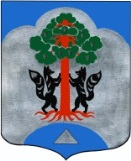 АДМИНИСТРАЦИЯСОСНОВСКОЕ СЕЛЬСКОЕ ПОСЕЛЕНИЕ ПРИОЗЕРСКОГО МУНИЦИПАЛЬНОГО РАЙОНАЛЕНИНГРАДСКОЙ ОБЛАСТИПОСТАНОВЛЕНИЕот 01 марта 2024 года                                                                                                                   № 70                                                                     Руководствуясь Федеральным законом от 06.10.2003г. № 131-ФЗ «Об общих принципах организации местного самоуправления в РФ», в соответствии со ст. 179 Бюджетного кодекса Российской Федерации, решением Совета депутатов МО Сосновское сельское поселение Приозерского муниципального района Ленинградской области от 26 декабря 2023 г. № 191 «О бюджете муниципального образования Сосновское сельское поселение муниципального образования Приозерский муниципальный район Ленинградской области на 2024 год и плановый период 2025-2026 гг.», Постановлением администрации муниципального образования Сосновское сельское поселение от 17.12.2021 г. № 502 «Об утверждении Порядка разработки, реализации и оценки эффективности муниципальных программ муниципального образования Сосновское сельское поселение муниципального образования Приозерский муниципальный район Ленинградской области», в целях повышения уровня благоустроенности поселения и улучшения жизни населения Сосновского сельского поселения, администрация Сосновское сельское поселение ПОСТАНОВЛЯЕТ:Утвердить муниципальную программу «Устойчивое общественное развитие в Сосновском сельском поселении на 2025-2030 годы» согласно Приложению к настоящему постановлению.Настоящее постановление вступает в силу с 01.01.2025 года.Настоящее постановление подлежит размещению на официальном сайте администрации Сосновское сельское поселение Приозерского муниципального района Ленинградской области в сети интернет.Контроль за исполнением настоящего распоряжения оставляю за собой.Заместитель главы администрации по экономике,и.о. главы администрации                                                                                            А.С. БеспалькоРазослано: дело-2, Прокуратура -1, КСО -1.Исп. Л.С. Бобровский тел. (8-813-79) 61-382 Приложение                                                                                                                                                                         к постановлению администрации                                                                                                                     Сосновское сельское поселение                                                                                                                                       от 01.03.2024 г. № 70Муниципальная программа«Устойчивое общественное развитие в Сосновском сельском поселении           на 2025-2030 годы»Ответственный исполнитель программы: Заместитель главы администрациител. (8-813-79) 61-382 Ведущий специалист администрации по работе с предпринимателями тел. (8-813-79) 62-207 Начальник сектора по управлению муниципальным имуществомтел. (8-813-79) 61-830 Ведущий специалист администрации, курирующий вопросы молодежной политики тел. 8-81379-62-207Ведущий специалист администрации по земельным вопросамтел. 8-81379-61-396эл. адрес:  sosnadm@mail.ruП А С П О Р Т муниципальной программы «Устойчивое общественное развитие в Сосновском сельском поселении на 2025-2030 годы»1. Общая характеристика, основные проблемы и прогноз развития сферы реализации муниципальной программыДанная Программа разработана для реализации мероприятий по содействие развитию на части территории Сосновского сельского поселения иных форм местного самоуправления. Сосновское сельское поселение Приозерского муниципального района Ленинградской области включает в себя девять населённых пунктов. Населённые пункты удалены друг от друга, имеется значительная протяженность дорог муниципального и регионального значения. Большинство объектов внешнего благоустройства населенных пунктов, таких как пешеходные зоны, зоны отдыха, дороги, уличное освещение, детские и спортивные площадки, элементы благоустройства нуждаются в ремонте, реконструкции, частичной или полной замене.Программно-целевой подход к решению проблем благоустройства и развития территории необходим, так как без стройной комплексной системы благоустройства поселения невозможно добиться каких-либо значимых результатов в обеспечении комфортных условий для деятельности и отдыха жителей. Важна четкая согласованность действий местной администрации и жителей, проживающих на частях территорий, где избраны общественные советы и старосты.            Муниципальная подпрограмма «Устойчивое общественное развитие в Сосновском сельском поселении на 2025-2030 годы» разработана в соответствии со ст. 14 Федерального закона № 131-ФЗ «Об общих принципах организации местного самоуправления Российской Федерации». Малый бизнес - серьёзный сегмент экономики и социальной сферы Сосновского сельского поселения. Он обеспечивает работой и стабильной заработной платой основную массу жителей, занятых в экономической сфере. Субъекты малого предпринимательства составляют две трети от общего числа предприятий, организаций, действующих на территории поселения.Развитие малого и среднего бизнеса имеет целью обеспечить решение экономических и социальных задач, в том числе способствует формированию конкурентной среды, насыщению рынков товарами и услугами, обеспечению занятости, росту доли квалифицированного персонала, увеличению налоговых поступлений в бюджеты всех уровней.Численность субъектов малого предпринимательства в течение 2019 - 2023 гг. имеет тенденцию к увеличению.В 2023 году созданы 11 субъектов малого предпринимательства (индивидуальные предприниматели). Прекратили деятельность (закрылись) в 2023 году: 2 индивидуальных предпринимателя. Но, вместе с тем, действующие 7 индивидуальных предпринимателей и 2 организации расширили сферу деятельности и создали новые рабочие места.Увеличение количества субъектов малого и среднего предпринимательства обусловлено внесением изменений данных в единый реестр субъектов малого и среднего предпринимательства.Поддержка субъектов малого и среднего предпринимательства Сосновского сельского поселения включает в себя информационную, консультационную поддержку, а также  содействие в получении финансовой, имущественной поддержки при участии в федеральных и региональных Программах поддержки малого предпринимательства, а так же содействие  в области подготовки, переподготовки и повышения квалификации их работников, в области инноваций и промышленного производства, ремесленничества, содействие в поддержке субъектов малого и среднего предпринимательства, осуществляющих внешнеэкономическую деятельность, содействие в поддержке субъектов малого и среднего предпринимательства, осуществляющих сельскохозяйственную деятельность.Молодежная политика является одним из приоритетных направлений деятельности администрации Сосновское сельское поселение. Она реализуется администрацией при участии молодежных и детских общественных объединений, иных юридических и физических лиц. Приоритетом муниципальной подпрограммы «Молодежная политика в Сосновском сельском поселении на 2025-2030 годы» является максимальное вовлечение молодёжи Сосновского сельского поселения к ведению здорового образа жизни, идеям гражданско-патриотического воспитания и к развитию творческих и профессиональных навыков. Для этого важно в самые короткие сроки создать эффективную систему работы с молодёжью. Для стабильного развития молодёжной политики на территории Сосновского сельского поселения необходимо активизировать работу органов молодёжного самоуправления -Молодежного совета при главе администрации Сосновское сельское поселение. Основной целью подпрограммы «Управление, содержание и распоряжение муниципальным имуществом  Сосновского сельского поселения на 2025-2030 годы»  является обеспечение устойчивого развития территории Сосновского сельского поселения. Основные мероприятия подпрограммы представляют собой комплекс взаимосвязанных мер, направленных на достижение целевых показателей Программы, повышению инвестиционной привлекательности Сосновского сельского поселения.Решение вопроса внесения в единый государственный реестр недвижимости сведений о границах населенных пунктов и территориальных зон муниципального образования Сосновское сельское поселение программным методом представляется наиболее оптимальным. Указанный метод отвечает задаче формированию бюджетов в "программном" формате, позволит увязать между собой конкретные результаты, мероприятия и объемы финансирования, необходимые для достижения намеченных целей. 2. Приоритеты и цели муниципальной политики в сфере реализации муниципальной программыЦели программы: - совершенствование системы комплексного благоустройства Сосновского сельского поселения муниципального образования Приозерский муниципальный район Ленинградской области, создание комфортных условий проживания и отдыха населения, повышение качества предоставляемых коммунальных услуг путем совершенствования системы местного самоуправления посредством развития новых форм местного самоуправления – общественных советов и старост;- создание благоприятных условий для устойчивого функционирования и развития малого и среднего предпринимательства, увеличения его вклада в решение задач социально-экономического развития Сосновского сельского поселения;- увеличение человеческого капитала молодёжи Сосновского сельского поселения;- увеличение количества населенных пунктов, сведения о которых внесены в единый государственный реестр недвижимости в виде координатного описания, а также пополнение федерального фонда пространственных данных, обеспечивающего индивидуализацию и идентификацию объектов недвижимости на территории Сосновского сельского поселения.Задачи программы:- обеспечение социально-экономического и культурного развития частей территорий поселения;- благоустройство территорий;- формирование здорового образа жизни населения, особенно молодежи;- привлечение жителей к участию в решении проблем благоустройства населенных пунктов;- повышение комфортных условий проживания граждан; - повышение конкурентоспособности субъектов малого и среднего предпринимательства Сосновского поселения на внутренних и внешних рынках;- совершенствование информационно-консультационной поддержки путем расширения услуг, оказываемых инфраструктурой поддержки предпринимательства;- содействие в улучшении стартовых условий для предпринимательской деятельности представителям социально незащищенных слоев населения и молодежи;- укрепление социального статуса, повышение престижа предпринимательства- создание условий для развития и поддержки инфраструктуры субъектов малого и среднего предпринимательства;- определение, исходя из социально экономической ситуации в поселении, приоритетных направлений видов деятельности субъектов малого и среднего предпринимательства при решении вопросов предоставления им имущественной поддержки;- стимулирование молодёжи к ведению здорового образа жизни;- формирование устойчивой гражданской позиции у молодёжи;- профилактика противодействия терроризма, экстремизма, ксенофобии;- создание условий для самореализации молодёжи; - подготовка землеустроительной документации, содержащей необходимые для внесения в единый государственный реестр. 3. Перечень групп программных мероприятий	Для реализации поставленных целей и решения задач программы предусмотрено выполнение следующих подпрограмм: 1. Подпрограмма «Развитие и поддержка малого и среднего предпринимательства на территории Сосновского сельского поселения на 2025 – 2030 годы»Основное мероприятие – Мероприятия по поддержке малого и среднего предпринимательства (Информационно – консультационная поддержка малого и среднего предпринимательства)2. Подпрограмма «Молодежная политика в Сосновском сельском поселении на 2025-2030 годы»Основное мероприятие – Организация и проведение мероприятий для детей и молодежи, содействие трудовой адаптации и занятости молодежи3. Подпрограмма «Профилактика терроризма и экстремизма, а также минимизации и (или) ликвидации последствий проявлений терроризма и экстремизма на территории муниципального образования Сосновское сельское поселение муниципального образования Приозерский муниципальный район Ленинградской области»Основное мероприятие - Организация и проведение мероприятий по профилактике противодействия терроризма, экстремизма, ксенофобии.4. Подпрограмма «Управление, содержание и распоряжение муниципальным имуществом  Сосновского сельского поселения на 2025-2030 годы»Основное мероприятие – Мероприятия по подготовке документации. 4. Целевые показателимуниципальной программы «Устойчивое общественное развитие в Сосновском сельском поселении на 2025-2030 годы» 5. Методика оценки эффективности и реализации муниципальной программыСостав целевых показателей и индикаторов Программы определен таким образом, чтобы обеспечить:- наблюдаемость значений показателей (индикаторов) в течение срока реализации Программы;- охват всех наиболее значимых результатов реализации мероприятий;- минимизацию количества показателей (индикаторов);- наличие формализованных методик расчета значений показателей (индикаторов).Целевые индикаторы и показатели настоящей муниципальной программы количественно характеризуют ход ее реализации, решение основных задач и достижение соответствующих целей, а также:а) отражают специфику развития конкретной области, проблему и основные задачи, на решение которых направлена реализация программы;б) имеют количественные значения, которые непосредственно зависят от решения задач и реализации государственной программы.Перечень показателей и индикаторов носит открытый характер и предусматривает возможность корректировки в случаях потери информативности показателя (достижение максимального значения или насыщения), изменения приоритетов государственной политики, появления новых технологических и социально-экономических обстоятельств, существенно влияющих на формирование доступной среды для инвалидов и других маломобильных групп населения.           В результате реализации программы ожидается создание условий, обеспечивающих комфортные и безопасные условия для работы и отдыха населения в населенных пунктах  Сосновского сельского поселения.          Реализация Программы приведет к улучшению благоустройства и условий, обеспечивающих комфортные и безопасные условия для работы и отдыха населения в населенных пунктах Сосновского сельского поселения.6. Расходы на реализацию муниципальной программы «Устойчивое общественное развитие в Сосновском сельском поселении на 2025-2030 годы»   7. План реализации муниципальной программы«Устойчивое общественное развитие в Сосновском сельском поселении на 2025-2030 годы»  ПАСПОРТ муниципальной подпрограммы  «Развитие и поддержка малого и среднего предпринимательства на территории Сосновского сельского поселения на 2025 – 2030 годы» муниципальной программы  «Устойчивое общественное развитие в Сосновском сельском поселении на 2025-2030 годы»   1. Общая характеристика, основные проблемы и прогноз развития сферы реализации муниципальной подпрограммы    На территории Сосновское сельское поселение осуществляют деятельность 327 предприятий, индивидуальных предпринимателей - 269, юридических лиц в форме ООО, АО -  58. Малый бизнес - серьёзный сегмент экономики и социальной сферы МО Сосновское сельское поселение. Он обеспечивает работой и стабильной заработной платой основную массу жителей, занятых в экономической сфере. Субъекты малого предпринимательства составляют две трети от общего числа предприятий, организаций, действующих на территории поселения.    Развитие малого и среднего бизнеса имеет целью обеспечить решение экономических и социальных задач, в том числе способствует формированию конкурентной среды, насыщению рынков товарами и услугами, обеспечению занятости, росту доли квалифицированного персонала, увеличению налоговых поступлений в бюджеты всех уровней.    Поддержка субъектов малого и среднего предпринимательства Сосновского сельского поселения включает в себя информационную, консультационную поддержку, а так же  содействие в получении финансовой, имущественной поддержки при участии в федеральных и региональных Программах поддержки малого предпринимательства, а так же содействие  в области подготовки, переподготовки и повышения квалификации их работников, в области инноваций и промышленного производства, ремесленничества, содействие в поддержке субъектов малого и среднего предпринимательства, осуществляющих внешнеэкономическую деятельность, содействие в поддержке субъектов малого и среднего предпринимательства, осуществляющих сельскохозяйственную деятельность.2. Приоритеты и цели муниципальной политики в сфере  реализации муниципальной подпрограммыОсновными целями подпрограммы являются:обеспечение благоприятных условий для устойчивого функционирования и развития малого и среднего предпринимательства, способствующих росту производства и продаж его продукции и услуг;повышение роли в увеличении вклада предпринимательства в решении социальных и экономических задач в Сосновском сельском поселения;обеспечение конкурентоспособности субъектов малого и среднего предпринимательства;увеличение количества субъектов малого и среднего предпринимательства;обеспечение занятости населения и развитие самозанятости;увеличение доли производимых субъектами малого и среднего предпринимательства товаров (работ, услуг) в общем объеме производства;увеличение доли уплаченных субъектами малого и среднего предпринимательства налогов в налоговых доходах консолидированного  бюджета.Для достижения основных целей подпрограммы и обеспечения результатов ее реализации, а также исходя из объективных потребностей малого и среднего бизнеса муниципального образования, должны быть решены следующие задачи:-	развитие деловой активности населения за счёт повышения интереса к предпринимательской деятельности;-	обеспечение взаимодействия бизнеса и власти на всех уровнях, привлечение предпринимательских кругов к решению вопросов социально-экономического развития Сосновского сельское поселение Приозерского муниципального района Ленинградской области;-	повышение конкурентоспособности субъектов малого и среднего предпринимательства Сосновского поселения на внутренних и внешних рынках;-	развитие культуры предпринимательства;-	укрепление социального статуса, повышение престижа предпринимательства;-	совершенствование информационно-консультационной поддержки путём расширения услуг, оказываемых инфра- структурой поддержки предпринимательства;-	организационное обеспечение и развитие объектов инфраструктуры поддержки субъектов малого и среднего предпринимательства;-	содействие в доступе к финансовым ресурсам;-	повышение инвестиционной активности малого и среднего предпринимательства;-	доступность стартовых условий для предпринимательской деятельности представителям социально незащищённых слоёв населения и молодёжи;-	создание условий для развития и поддержки инфраструктуры субъектов малого и среднего предпринимательства;-	определение, исходя из социально экономической ситуации в поселении, приоритетных направлений видов деятельности субъектов малого и среднего предпринимательства при решении вопросов предоставления им имущественной поддержки.3. Перечень групп подпрограммных мероприятийОбоснование подпрограммных мероприятий предоставлено в четырёх разделах по следующим направлениям:- формирование благоприятной среды для развития предпринимательства: содействие росту конкурентоспособности субъектов малого и среднего предпринимательства Сосновского сельского поселения, содействие в устранении административных барьеров и препятствий, сдерживающих развитие предпринимательства;- информационно – консультационная поддержка;- имущественная поддержка субъектов малого и среднего предпринимательства;- содействие в доступе субъектов малого и среднего предпринимательства к финансовым и материальным ресурсам.Формирование благоприятной среды для развития предпринимательства:содействие росту конкурентоспособности субъектов малого и среднего предпринимательства Сосновского сельского поселения, содействие в устранении административных барьеров и препятствий, сдерживающих развитие предпринимательства-  Мониторинг и проведение анализа развития малого, среднего предпринимательства.- Организация доступа субъектов малого предпринимательства в участии государственного и муниципального заказа закупок товаров, работ, услуг не менее 15%;В результате реализации мероприятий данного направления планируется достижение следующих основных результатов:- выявление проблем и препятствий, сдерживающих развитие малого и среднего предпринимательства;- определение потребности населения в товарах и услугах.Информационно – консультационная поддержка- Оказание безвозмездных информационных, консультационных и образовательных услуг, представителям социально незащищенных слоев населения, молодежи, а также индивидуальным предпринимателям, руководителям предприятий и организаций сферы малого и среднего предпринимательства и (или) сотрудникам этих организаций, осуществляющим предпринимательскую деятельность в течение первых трёх лет;-  Проведение семинаров для субъектов малого предпринимательства по вопросам ведения предпринимательской деятельности и по актуальным вопросам развития малого и среднего бизнеса; - Организация обучения руководителей и специалистов субъектов малого предпринимательства; - Разработка методических и информационных материалов для безработных граждан по вопросам организации предпринимательской деятельности; - Издание информационно-справочных, методических и презентационных материалов, посвященных вопросам развития малого предпринимательства на территории Сосновского сельского поселения;- Обеспечение информационного освещения в средствах массовой информации на районном уровне, материалов по актуальным вопросам развития малого предпринимательства."Информационная, консультационная поддержка субъектов малого и среднего предпринимательства" принимает участие Автономная некоммерческая организация «Ресурсный центр «Виктория».В результате реализации мероприятий подпрограммы будет создано не менее 10 новых субъектов малого и среднего предпринимательства, а также создано не менее 10 рабочих мест.Имущественная поддержка субъектов малого и среднего предпринимательства- Расширение Перечня муниципального имущества, находящегося в собственности муниципального образования и свободного от прав третьих лиц (за исключением имущественных прав субъектов малого и среднего предпринимательства), предназначенного для предоставления его во владение и (или) пользование на долгосрочной основе субъектам малого и среднего предпринимательства и организациям, образующим инфраструктуру поддержки субъектов малого и среднего предпринимательства.-   Оказание имущественной поддержки в виде предоставления муниципальной преференции на передачу во владение и (или) в пользование объектов муниципального имущества без конкурсов и аукционов субъектам малого и среднего предпринимательства, осуществляющим деятельность по приоритетным направлениям в порядке, установленном муниципальными нормативно – правовыми актами.-   Обновление раздела имущественной поддержки на сайте муниципального образования.-  Обеспечение свободного доступа субъектам малого и среднего предпринимательства к информации о свободных от прав третьих лиц объектах муниципальной собственности, предлагаемых к сдаче в аренду Содействие в доступе субъектов малогои среднего предпринимательства к финансовым и материальным ресурсам- Содействие субъектам малого бизнеса в получении микрозаймов в МКК «Фонд развития бизнеса» Приозерского района;- Содействие субъектам малого и среднего предпринимательства в получении на конкурсной основе субсидий для возмещения части затрат, связанных с ведением бизнеса;- Обеспечить участие в конкурсах на лучшее ведение бизнеса среди малых и средних предприятий Ленинградской области в рамках Недели предпринимательства Ленинградской области;- Обеспечить участие мастеров народных художественных промыслов и ремёсел в выставочно-ярмарочных мероприятиях, проводимых в Приозерском районе и Ленинградской области.Выделение мероприятий в данной подпрограмме не предусмотрено, так как подпрограмма содержит комплекс взаимоувязанных между собой мероприятий, охватывающих весь диапазон заданных направлений развития и поддержки субъектов малого и среднего предпринимательства и способствующих достижению целей и конечных результатов настоящей программы.4. Целевые показатели муниципальной подпрограммы «Развитие и поддержка малого и среднего предпринимательства на территории Сосновского сельского поселения на 2025 – 2030 годы»5. Методика оценки эффективности и реализации муниципальной подпрограммы «Развитие и поддержка малого и среднего предпринимательства на территории Сосновского сельского поселения на 2025 – 2030 годы»Оценка результативности и эффективности реализации муниципальной программы осуществляется в соответствии с Методическими указаниями по разработке и реализации муниципальных программ муниципального образования Сосновское сельское поселение муниципального образования Приозерский муниципальный район Ленинградской области, утвержденными Постановлением администрации от 17.12.2021 г. № 502 «Об утверждении Порядка разработки, реализации и оценки эффективности муниципальных программ муниципального образования Сосновское сельское поселение муниципального образования Приозерский муниципальный район Ленинградской области»Решение поставленных в подпрограмме задач, с учетом сложившейся динамики развития малого и среднего предпринимательства сельского поселения предполагается решать с помощью основных целевых индикаторов реализации подпрограммы:количество зарегистрированных субъектов малого и среднего предпринимательства и результатов действия подпрограммы;количество субъектов малого и среднего предпринимательства, получивших информационную, консультационную и правовую поддержку;количество субъектов малого и среднего предпринимательства, которым оказана имущественная поддержка в виде передачи во владение и (или) в пользование объектов муниципального имущества.6. Расходы на реализацию муниципальной подпрограммы «Развитие и поддержка малого и среднего предпринимательства на территории Сосновского сельского поселения на 2025 – 2030 годы»7. План реализации муниципальной подпрограммы«Развитие и поддержка малого и среднего предпринимательства на территории Сосновского сельского поселения на 2025 – 2030 годы»П А С П О Р Тмуниципальной подпрограммы  «Молодежная политика в Сосновском сельском поселении на 2025-2030 годы»муниципальной программы «Устойчивое общественное развитие в Сосновском сельском поселении на 2025-2030 годы»1. Общая характеристика, основные проблемы и прогноз развития сферы реализации муниципальной подпрограммыМолодежная политика является одним из приоритетных направлений деятельности администрации Сосновское сельское поселение. Она реализуется администрацией муниципального образования при участии молодежных и детских общественных объединений, иных юридических и физических лиц. 2. Приоритеты и цели муниципальной политики в сфере реализации муниципальной подпрограммыПриоритетом муниципальной подпрограммы является максимальное вовлечение молодёжи  Сосновского сельского поселения к ведению здорового образа жизни, идеям гражданско-патриотического воспитания и к развитию творческих и профессиональных навыков. Для этого важно в самые короткие сроки создать эффективную систему работы с молодёжью. В рамках муниципальной подпрограммы необходимо:2.1. Стимулировать молодёжь к ведению здорового образа жизниВысокая физическая активность должна стать общепринятым и массовым явлением, а следование в молодёжной среде вредным привычкам должно встречать резкую отрицательную реакцию. Данная задача достигается через:- организацию и проведение мероприятий, направленных на профилактику асоциального поведения молодёжи, пропаганду здорового образа жизни;- организацию работы с молодёжью по месту жительства;- поддержку молодёжных инициатив в области пропаганды здорового образа жизни;- профилактику интернет-зависимости молодёжи;- повышение культуры безопасности.2.2. Формировать устойчивую гражданскую позицию у молодёжи.Молодёжь Сосновского сельского поселения должна стать достойным носителем культуры и истории. Особенно важно территориально ориентировать молодёжь, направлять на развитие своей малой родины.Данная задача достигается через:- проведение мероприятий по гражданскому, военно-патриотическому и военно-спортивному воспитанию молодёжи;- проведение мероприятий по историко-краеведческому воспитанию молодёжи и мероприятий, посвящённых памятным датам;- стимулирование общественно-политической активности молодёжи;- развитие добровольчества;- поддержку деятельности гражданско-патриотических объединений молодёжи;- профилактику экстремизма и терроризма в молодёжной среде;- налаживание связей молодёжи с органами местного самоуправления;- проведение общественно-политических мероприятий.2.3. Создавать условия для самореализации молодёжи.Важно с раннего возраста готовить молодёжь к тому, что успеха в жизни каждому необходимо добиваться самостоятельно и активно пользоваться теми инструментами, которые созданы обществом для саморазвития. Необходимо находить возможности для реализации таланта на территории своего поселения и района. Все имеющиеся возможности на территории муниципального образования должны быть доступны для местной молодёжи. Данная задача достигается через:- информирование молодёжи о возможностях саморазвития;- самореализацию молодёжи с ограниченными возможностями;- взаимодействие с работающей молодёжью;- временное трудоустройство несовершеннолетних граждан;- развитие КВНовского движения;- информирование молодых семей о мерах поддержки и способах её получения;- информирование молодёжи Сосновского сельского поселения о возможности участия в районных, региональных и федеральных проектах и мероприятиях;- поддержку местных молодёжных инициатив; - участие молодёжи, достигшей наибольших творческих успехов, в мероприятиях районного, областного, федерального и международного уровней в сфере молодёжной политики;2.4. Развивать инфраструктуру в сфере молодёжной политикиДля реализации поставленных задач важно развивать имеющуюся систему работы с молодёжью. Данная задача достигается через:- стимулирование развития деятельности Молодежного Совета;- информирование о развитии молодёжной политики;- оказание содействия в проведении Молодежным Советом при главе администрации  Сосновское сельское поселение мероприятий молодежной направленности;- проведение работы с детьми и молодежью по месту жительства.3. Перечень мероприятий муниципальной подпрограммы В процессе исполнения муниципальной подпрограммы производится организация и осуществление следующих мероприятий по работе с детьми и молодежью в Сосновском сельском поселение:4. Целевые показатели муниципальной подпрограммы5. Методика оценки эффективности и реализации муниципальной подпрограммы Оценка результативности и эффективности реализации муниципальной программы осуществляется в соответствии с Методическими указаниями по разработке и реализации муниципальных программ Сосновского сельского поселения Приозерского муниципального района Ленинградской области, утвержденными Постановлением администрации от 17.12.2021 года № 502.Увеличение числа молодёжи, участвующей в мероприятиях по основным направлениям молодёжной политики ежегодно относительно данных 2022 года - %;Увеличение числа временно трудоустроенных несовершеннолетних граждан в летний период в трудовой бригаде при администрации -  %;Увеличение числа детей из малообеспеченных семей путевками в летний оздоровительный лагерь ежегодно относительно данных 2022 года - %.число молодёжи, участвующей в мероприятиях по основным направлениям молодёжной политики – чел.;числа временно трудоустроенных несовершеннолетних граждан в летний период в трудовой бригаде при администрации – чел.;число детей из малообеспеченных семей путевками в летний оздоровительный лагерь – чел. 6. Расходы на реализацию муниципальной подпрограммы  7. План реализации муниципальной подпрограммы «Молодежная политика в Сосновском сельском поселении на 2025-2030 годы»ПАСПОРТМУНИЦИПАЛЬНОЙ ПОДПРОГРАММЫ«Профилактика терроризма и экстремизма, а также минимизации и (или) ликвидации последствий проявлений терроризма и экстремизма на территории Сосновского сельского поселения  Приозерского муниципального района Ленинградской области»1. Общая характеристика, основные проблемы и прогноз развития сферы реализации муниципальной подпрограммыКомплекс мероприятий по профилактике противодействия терроризма, экстремизма, ксенофобии на территории Сосновского сельского поселения Приозерского муниципального района Ленинградской области является важнейшим направлением реализации принципов целенаправленной, последовательной работы по объединению общественно-политических сил, национально-культурных, культурных и религиозных организаций и безопасности граждан.Формирование установок толерантного сознания и поведения, веротерпимости и миролюбия, профилактика различных видов экстремизма имеет в настоящее время особую актуальность, обусловленную сохраняющейся социальной напряженностью в обществе, продолжающимися межэтническими и межконфессиональными конфликтами, ростом национального экстремизма, являющихся прямой угрозой безопасности не только региона, но и страны в целом. Наиболее все это проявилось на Северном Кавказе в виде вспышек ксенофобии, фашизма, фанатизма и фундаментализма. Эти явления в крайних формах своего проявления находят выражение в терроризме, который в свою очередь усиливает разрушительные процессы в обществе. Усиление миграционных потоков остро ставит проблему адаптации молодежи к новым для них социальным условиям, а также создает проблемы для адаптации принимающего населения к быстрорастущим диаспорам и землячествам, которые меняют демографическую ситуацию нашего поселения.Наиболее экстремистки рискогенной группой выступает молодежь, это вызвано социально-экономическими факторами. Особую настороженность вызывает снижение общеобразовательного и общекультурного уровня молодых людей, чем пользуются экстремистки настроенные радикальные политические и религиозные силы. Таким образом, экстремизм, терроризм и преступность представляют реальную угрозу общественной безопасности, подрывают авторитет органов местного самоуправления и оказывают негативное влияние на все сферы общественной жизни. Их проявления вызывают социальную напряженность, влекут затраты населения, организаций и предприятий на ликвидацию прямого и косвенного ущерба от преступных деяний. 	Системный подход к мерам, направленным на предупреждение, выявление, устранение причин и условий, способствующих экстремизму, терроризму, совершению правонарушений, является одним из важнейших условий улучшения социально-экономической ситуации в Сосновском сельском поселении Приозерского муниципального района Ленинградской области.	Для реализации такого подхода необходим комплекс мероприятий по профилактике противодействия терроризма, экстремизма, ксенофобии и создание условий для деятельности добровольных формирований населения по охране общественного порядка, предусматривающих максимальное использование потенциала местного самоуправления и других субъектов в сфере профилактики правонарушений.	Подпрограмма является документом, открытым для внесения изменений и дополнениями.2. Приоритеты и цели муниципальной политики в сфере реализации муниципальной подпрограммы	Главная цель подпрограммы - организация антитеррористической деятельности, противодействие возможным фактам проявления терроризма и экстремизма, укрепление доверия населения к работе органов государственной власти и органов местного самоуправления, администрации Сосновское сельское поселение Приозерского муниципального района Ленинградской области, правоохранительным органам, формирование толерантной среды на основе ценностей многонационального российского общества, общероссийской гражданской идентичности и культурного самосознания, принципов соблюдения прав и свобод человека.	Основными задачами являются:• уяснение содержания террористической деятельности, а также причин и условий, способствующих возникновению и распространению терроризма (ее субъектов, целей, задач, средств, типологии современного терроризма, его причин, социальной базы, специфики и форм подготовки и проведения террористических актов);• нормативно-правовое обеспечение антитеррористических действий;• анализ и учет опыта борьбы с терроризмом;• преимущество превентивных мероприятий, позволяющих осуществлять выявление намерений проведения террористических действий на стадии их реализации, обеспечение правомочий и ресурсов;• централизация руководства всеми антитеррористическими действиями, обеспечение согласованности усилий силовых ведомств и органов власти всех уровней на основе четкого размежевания компетентности органов федерального, регионального и местного уровней;• всестороннее обеспечение осуществляемых специальных и идеологических мероприятий;• воспитательно-идеологическое дифференцированное воздействие на население, террористов, субъектов их поддержки и противников, всестороннее информационно-психологическое обеспечение антитеррористической деятельности;• неуклонное обеспечение неотвратимости наказания за террористические преступления в соответствии с законом;• утверждение основ гражданской идентичности, как начала, объединяющего всех жителей Сосновского сельского поселения Приозерского муниципального района Ленинградской области;• воспитание культуры толерантности и межнационального согласия;• достижение необходимого уровня правовой культуры граждан как основы толерантного сознания и поведения;• формирование в молодежной среде мировоззрения и духовно-нравственной атмосферы культурного взаимоуважения, основанных на принципах уважения прав и свобод человека, стремления к межнациональному миру и согласию, готовности к диалогу;• общественное осуждение и пресечение на основе действующего законодательства любых проявлений дискриминации, насилия, расизма и экстремизма на национальной и конфессиональной почве.• разработка и реализация в муниципальных учрежденьях культуры и по работе с молодежью образовательных программ, направленных на формирование у подрастающего поколения позитивных установок на этническое многообразие;• разработка и реализация в учреждениях дошкольного, начального, среднего образования Сосновского сельского поселения Приозерского муниципального района Ленинградской области образовательных программ, направленных на формирование у подрастающего поколения позитивных установок на этническое многообразие.	Противодействие терроризму на территории Сосновского сельского поселения Приозерского муниципального района Ленинградской области осуществляется по следующим направлениям:• предупреждение (профилактика) терроризма;• минимизация и (или) ликвидация последствий проявлений терроризма.Предупреждение (профилактика) терроризма осуществляется по трем основным направлениям:• создание системы противодействия идеологии терроризма;• осуществление мер правового, организационного, оперативного, административного, режимного, военного и технического характера, направленных на обеспечение антитеррористической защищенности потенциальных объектов террористических посягательств;• усиление контроля за соблюдением административно-правовых режимов.Особая роль в предупреждении (профилактике) терроризма принадлежит эффективной реализации административно-правовых мер, предусмотренных законодательством Российской Федерации.Предупреждение (профилактика) терроризма предполагает решение следующих задач:а) разработка мер и осуществление мероприятий по устранению причин и условий, способствующих возникновению и распространению терроризма;б) противодействие распространению идеологии терроризма путем обеспечения защиты единого информационного пространства Российской Федерации; совершенствование системы информационного противодействия терроризму;в) улучшение социально-экономической, общественно-политической и правовой ситуации на территории;г) прогнозирование, выявление и устранение террористических угроз, информирование о них органов государственной власти, органов местного самоуправления и общественности;д) использование законодательно разрешенных методов воздействия на поведение отдельных лиц (групп лиц), склонных к действиям террористического характера;е) разработка мер и осуществление профилактических мероприятий по противодействию терроризму на территории Сосновского сельского поселения Приозерского муниципального района Ленинградской области;ж) определение прав, обязанностей и ответственности руководителей органов местного самоуправления, а также хозяйствующих субъектов при организации мероприятий по антитеррористической защищенности подведомственных им объектов;з) разработка и введение в действие типовых требований по обеспечению защищенности от террористических угроз критически важных объектов инфраструктуры и жизнеобеспечения, а также мест массового пребывания людей;и) совершенствование нормативно-правовой базы, регулирующей вопросы возмещения вреда, причиненного жизни, здоровью и имуществу лиц, участвующих в борьбе с терроризмом, а также лиц, пострадавших в результате террористического акта. 3. Основные мероприятия В рамках решения поставленных задач предусматривается реализация следующих основных мероприятий:- меры информационно-пропагандистского обеспечения профилактики терроризма и экстремизма, ксенофобии;- организационные меры профилактики терроризма, экстремизма, ксенофобии.4. Целевые показателиЦелевые показатели в сфере борьбы с терроризмом и экстремизмом:-количество публикаций в средствах массовой информации (включая официальный сайт) по антитеррористической и антиэкстремистской проблематике;-количество проведенных тематических мероприятий: «круглых столов», бесед, выставок и т.д. по предупреждению террористической деятельности и повышению бдительности; -количество муниципальных учреждений и объектов, оборудованных системой видеонаблюдения и другими системами охраны.     Основные ожидаемые конечные результаты подпрограммы:- совершенствование форм и методов работы органов местного самоуправления по профилактике терроризма и экстремизма, проявлений национальной и расовой нетерпимости, противодействие этнической дискриминации на территории муниципального образования;- формирование нетерпимости ко всем фактам террористических и экстремистских проявлений, а также толерантного сознания, позитивных установок к представителям иных этнических и конфессиональных сообществ;- укрепление и культивирование в молодежной среде атмосферы межэтнического согласия и толерантности;- недопущение создания и деятельности националистических экстремистских молодежных группировок;- формирование единого информационного пространства для пропаганды на территории муниципального образования идей толерантности, гражданской солидарности, уважения к другим культурам, в том числе   через муниципальные средства массовой информации5. Методика оценки эффективности и реализации муниципальной подпрограммы6. Расходы на реализацию муниципальной подпрограммы7. План реализации муниципальной подпрограммы П А С П О Р Тмуниципальной подпрограммы «Управление, содержание и распоряжение муниципальным имуществом  Сосновского сельского поселения на 2025-2030 годы» муниципальной программы «Устойчивое общественное развитие в Сосновском сельском поселении на 2025-2030 годы»1. Общая характеристика, основные проблемы и прогноз развития сферы реализации муниципальной подпрограммыНадлежащее оформление права собственности, своевременная техническая инвентаризация муниципальной собственности является залогом целостности всего муниципального имущества. Основной проблемой, стоящей перед администрацией Сосновское сельское поселение в сфере оформления права муниципальной собственности на объекты и земли поселения, является оформление права собственности на бесхозяйные объекты. Кроме того, проведение технической инвентаризации позволит установить точную площадь муниципальных нежилых помещений, выявить перепланированные и реконструированные объекты. Вместе с тем данная процедура позволит выявить расположенные на территории предприятий и учреждений нежилые здания и сооружения, самовольные постройки.Потребность проведения технической инвентаризации объясняется, прежде всего, необходимостью включения их в реестр муниципального имущества в качестве самостоятельных объектов учета, государственной регистрации права муниципальной собственности и передаче их в пользование.Государственная регистрация права муниципальной собственности осуществляется с 01.01.1999 года согласно Федеральному закону от 21.07.1997 № 122-ФЗ «О государственной регистрации прав на недвижимое имущество и сделок с ним».Согласно пункту 7 статьи 3 Федерального закона от 25.10.2001 № 137-ФЗ "О введении в действие Земельного кодекса Российской Федерации" приватизация зданий, строений, сооружений без одновременной приватизации земельных участков не допускается, вследствие чего возникает необходимость проведения работ по формированию земельных участков для приватизации муниципального имущества.Для оформления правоустанавливающих документов на земельные участки под объекты, находящиеся в муниципальной собственности, переданные муниципальным учреждениям в оперативное управление или безвозмездное пользование, необходимо закончить кадастровые работы по земельным участкам, занятым соответствующими муниципальными объектами.Для целей регистрации права собственности на земельные участки следует провести кадастровые работы по земельным участкам под объекты, находящиеся в муниципальной собственности, и которые в соответствии с действующим законодательством относятся к собственности муниципального образования.Для регистрации объектов недвижимости в органах юстиции требуется проведение паспортизации с целью уточнения технических характеристик объекта и изготовление кадастровых паспортов.2. Приоритеты и цели муниципальной политики в сфере реализации муниципальной подпрограммыОсновной целью и задачей муниципальной подпрограммы является - оформление права муниципальной собственности на все объекты недвижимости муниципальной собственности, осуществление государственного кадастрового учета земельных участков под муниципальными объектами, своевременный ремонт, создание условий для эффективного управления и распоряжения муниципальным имуществом Сосновского сельского поселения.Основными целями программы является увеличение количества населенных пунктов и территориальных зон, сведения о которых внесены в единый государственный реестр недвижимости в виде координатного описания, а также пополнение федерального фонда пространственных данных, обеспечивающего индивидуализацию и идентификацию объектов недвижимости на территории муниципального образования Сосновское сельское поселение.Для достижения указанных целей решается задача по подготовке документации, содержащей необходимые для внесения в единый государственный реестр недвижимости сведений о местоположении границ населенных пунктов.Срок реализации подпрограммы – 2025-2030 годы.3. Перечень групп мероприятий Основное мероприятие муниципальной подпрограммы:1. Подготовка землеустроительной документации, содержащей необходимые сведения для внесения в Единый государственный реестр.Основное мероприятие подпрограммы представляет собой комплекс взаимосвязанных мер, направленных на достижение целевых показателей подпрограммы, повышению инвестиционной привлекательности муниципального образования Сосновское сельское поселение.В период 2025-2030 годов планируется выполнение следующих мероприятий:- подготовка технических планов, - регистрация права собственности на объект, - разработка проекта планировки, проекта межевания, инженерных изысканий, кадастровых работ, - постановка на кадастровый учет объектов.4. Целевые показателимуниципальной подпрограммы «Управление, содержание и распоряжение муниципальным имуществом  Сосновского сельского поселения на 2025-2030 годы»5. Методика оценки эффективности и реализации муниципальной подпрограммыОценка результативности и эффективности реализации муниципальной подпрограммы осуществляется в соответствии с Методическими указаниями по разработке и реализации муниципальных программ Сосновского сельского поселения Приозерского муниципального района Ленинградской области, утвержденными Постановлением администрации от 17.12.2021 года № 502.Количество подготовленных технических планов –  ед. Количество регистраций прав собственности на объект – ед.Количество разработанных проектов планировки, проектов межевания, инженерных изысканий, кадастровых работ – ед.Количество поставленных на кадастровый учет объектов – ед.6. Расходы на реализацию муниципальной подпрограммы «Управление, содержание и распоряжение муниципальным имуществом  Сосновского сельского поселения на 2025-2030 годы»7. План реализации муниципальной подпрограммы Об утверждении муниципальной программы «Устойчивое общественное развитие в Сосновском сельском поселении на 2025-2030 годы»   Сроки реализации муниципальной программы2025-2030 годыОтветственный исполнитель муниципальной программыЗаместитель главы администрацииНачальник сектора по управлению муниципальным имуществом Ведущий специалист администрации по работе с предпринимателями Ведущий специалист администрации, курирующий вопросы молодежной политики Ведущий специалист администрации по земельным вопросамСоисполнители муниципальной программы Специалист администрации, курирующий вопросы благоустройства, ГО и ЧСУчастники муниципальной программыАдминистрация Сосновское сельское поселение;Организации, предоставляющие услуги по благоустройству на территории Сосновского сельского поселения;Правительство Ленинградской областиСубъекты малого и среднего предпринимательстваЦели муниципальной программы Создание комфортных условий жизнедеятельности в сельской местности;Активизация местного населения в решении вопросов местного значения;Создание благоприятных условий для эффективного функционирования института старост на территории поселения;Совершенствование системы комплексного благоустройства Сосновского сельского поселения;Формирование благоприятной среды для развития предпринимательства: содействие росту конкурентоспособности субъектов малого и среднего предпринимательства Сосновского сельского поселения, содействие в устранении административных барьеров и препятствий, сдерживающих развитие предпринимательства;Обеспечение благоприятных условий для устойчивого функционирования и развития малого и среднего предпринимательства, способствующих росту производства и продаж его продукции и услуг; Повышение роли в увеличении вклада предпринимательства в решении социальных и экономических задач в Сосновском сельском поселении;Увеличение человеческого капитала молодёжи в Сосновском сельском поселении;Профилактика противодействия терроризма, экстремизма, ксенофобии;Подготовка документов и осуществление государственного кадастрового учета и государственной регистрации прав собственности на объекты недвижного имущества.Задачи муниципальной программы Обеспечение социально-экономического и культурного развития частей территорий поселения;Благоустройство территорий;Привлечение жителей к участию в решении проблем благоустройства населенных пунктов;Повышение комфортных условий проживания граждан;Благоустройство сельских населенных пунктов, в том числе детскими и спортивными игровыми площадками, элементами; Создание условий для занятий физической культурой и спортом;Модернизация сети уличного освещения;Повышение конкурентоспособности субъектов малого и среднего предпринимательства Сосновского поселения на внутренних и внешних рынках;Улучшение стартовых условий для предпринимательской деятельности представителям социально незащищенных слоев населения и молодежи;Укрепление социального статуса, повышение престижа предпринимательства;Развитие инфраструктуры поддержки предпринимательства;Создание системы для постоянного выявления возможностей развития малого и среднего бизнеса;Совершенствование информационно-консультационной поддержки путем расширения услуг, оказываемых инфраструктурой поддержки предпринимательства;Создание условий для развития и поддержки инфраструктуры субъектов малого и среднего предпринимательства;Стимулирование молодёжи к ведению здорового образа жизни;Формирование устойчивой гражданской позиции у молодёжи;Создание условий для самореализации молодёжи;Подготовка землеустроительной документации, содержащей необходимые для внесения в единый государственный реестр недвижимости сведений о местоположении границ населенных пунктов Сосновского сельского поселенияОжидаемые (конечные) результаты реализации муниципальной программыК окончанию реализации Программы планируется:Увеличение количества зарегистрированных субъектов малого и среднего предпринимательства на территории Сосновского сельского поселения;Увеличение числа молодёжи, участвующей в мероприятиях по основным направлениям молодёжной политики;Увеличение числа временно трудоустроенных несовершеннолетних граждан в летний период в трудовой бригаде при администрации;Увеличение числа детей из малообеспеченных семей путевками в летний оздоровительный лагерь;Совершенствование форм и методов работы органов местного самоуправления по профилактике терроризма и экстремизма, проявлений национальной и расовой нетерпимости, противодействие этнической дискриминации на территории муниципального образования;Увеличение количества поставленных на кадастровый учет объектов, подготовка технических планов, разработка проектов планировки, межеваний, инженерных изысканий.Подпрограммы муниципальной программы 1. Подпрограмма «Развитие и поддержка малого и среднего предпринимательства на территории муниципального образования»2. Подпрограмма «Молодежная политика в муниципальном образовании Сосновское сельское поселение»3. Подпрограмма «Профилактика терроризма и экстремизма, а также минимизации и (или) ликвидации последствий проявлений терроризма и экстремизма на территории муниципального образования Сосновское сельское поселение муниципального образования Приозерский муниципальный район Ленинградской области»4. Подпрограмма «Управление, содержание и распоряжение муниципальным имуществом  Сосновского сельского поселения»Проекты, реализуемые в рамках муниципальной программыНе предусмотреныФинансовое обеспечение муниципальной программы – всего, в том числе по годам реализацииОбщий объем бюджетных ассигнований муниципальной программы составляет 5 706,0 тыс. руб., в том числе:- областной бюджет – 0,0 тыс. руб., - местный бюджет – 5 706,0 тыс. руб., в том числе:- 2025 год – 4 853,0 тыс. руб., в том числе:- областной бюджет – 0,0 тыс. руб.,- местный бюджет – 4 853,0 тыс. руб.;- 2026 год – 853,0 тыс. руб., в том числе:- областной бюджет – 0,0 тыс. руб.,- местный бюджет – 853,0 тыс. руб.;- 2027 год – 0,0 тыс. руб. - 2028 год – 0,0 тыс. руб.- 2029 год – 0,0 тыс. руб.- 2030 год – 0,0 тыс. руб. Размер налоговых расходов, направленных на достижение цели муниципальной программы, всего, в т.ч. по годам реализацииНалоговые расходы не предусмотрены№ строкиНаименованиецелевого показателя муниципальной подпрограммыЕд. изм.Значения целевых показателейпо итогам 2025 годаЗначения целевых показателейпо итогам 2025 годаЗначения целевых показателейпо итогам 2025 годаЗначения целевых показателейпо итогам 2025 годаЗначения целевых показателейпо итогам 2025 годаЗначения целевых показателейпо итогам 2025 годаСправочно: базовое значение целевого показателя (на начало реализации муниципальной программы)№ строкиНаименованиецелевого показателя муниципальной подпрограммыЕд. изм.2025 года2026 года2027 года2028 года2029 года2030 годаСправочно: базовое значение целевого показателя (на начало реализации муниципальной программы)Подпрограмма  «Развитие и поддержка малого и среднего предпринимательства на территории Сосновского сельского поселения на 2025 – 2030 годы»Подпрограмма  «Развитие и поддержка малого и среднего предпринимательства на территории Сосновского сельского поселения на 2025 – 2030 годы»Подпрограмма  «Развитие и поддержка малого и среднего предпринимательства на территории Сосновского сельского поселения на 2025 – 2030 годы»Подпрограмма  «Развитие и поддержка малого и среднего предпринимательства на территории Сосновского сельского поселения на 2025 – 2030 годы»Подпрограмма  «Развитие и поддержка малого и среднего предпринимательства на территории Сосновского сельского поселения на 2025 – 2030 годы»Подпрограмма  «Развитие и поддержка малого и среднего предпринимательства на территории Сосновского сельского поселения на 2025 – 2030 годы»Подпрограмма  «Развитие и поддержка малого и среднего предпринимательства на территории Сосновского сельского поселения на 2025 – 2030 годы»Подпрограмма  «Развитие и поддержка малого и среднего предпринимательства на территории Сосновского сельского поселения на 2025 – 2030 годы»Подпрограмма  «Развитие и поддержка малого и среднего предпринимательства на территории Сосновского сельского поселения на 2025 – 2030 годы»Подпрограмма  «Развитие и поддержка малого и среднего предпринимательства на территории Сосновского сельского поселения на 2025 – 2030 годы»1.Количество субъектов малого и среднего предпринимательства, осуществляющих деятельность на территории муниципального образования Сосновское сельское поселение Приозерского районаед. 334350356382389392327Подпрограмма «Молодежная политика в Сосновском сельском поселении на 2025-2030 годы»Подпрограмма «Молодежная политика в Сосновском сельском поселении на 2025-2030 годы»Подпрограмма «Молодежная политика в Сосновском сельском поселении на 2025-2030 годы»Подпрограмма «Молодежная политика в Сосновском сельском поселении на 2025-2030 годы»Подпрограмма «Молодежная политика в Сосновском сельском поселении на 2025-2030 годы»Подпрограмма «Молодежная политика в Сосновском сельском поселении на 2025-2030 годы»Подпрограмма «Молодежная политика в Сосновском сельском поселении на 2025-2030 годы»Подпрограмма «Молодежная политика в Сосновском сельском поселении на 2025-2030 годы»Подпрограмма «Молодежная политика в Сосновском сельском поселении на 2025-2030 годы»Подпрограмма «Молодежная политика в Сосновском сельском поселении на 2025-2030 годы»1число молодёжи, участвующей в мероприятиях по основным направлениям молодёжной политики ед.1000102510501075110011259902.число временно трудоустроенных несовершеннолетних граждан в летний период в трудовой бригаде при администрации ед.17282930313283.число детей из малообеспеченных семей путевками в летний оздоровительный лагерь ед.27293133353727Подпрограмма «Профилактика терроризма и экстремизма, а также минимизации и (или) ликвидации последствий проявлений терроризма и экстремизма на территории Сосновского сельского поселения Приозерского муниципального района Ленинградской области»Подпрограмма «Профилактика терроризма и экстремизма, а также минимизации и (или) ликвидации последствий проявлений терроризма и экстремизма на территории Сосновского сельского поселения Приозерского муниципального района Ленинградской области»Подпрограмма «Профилактика терроризма и экстремизма, а также минимизации и (или) ликвидации последствий проявлений терроризма и экстремизма на территории Сосновского сельского поселения Приозерского муниципального района Ленинградской области»Подпрограмма «Профилактика терроризма и экстремизма, а также минимизации и (или) ликвидации последствий проявлений терроризма и экстремизма на территории Сосновского сельского поселения Приозерского муниципального района Ленинградской области»Подпрограмма «Профилактика терроризма и экстремизма, а также минимизации и (или) ликвидации последствий проявлений терроризма и экстремизма на территории Сосновского сельского поселения Приозерского муниципального района Ленинградской области»Подпрограмма «Профилактика терроризма и экстремизма, а также минимизации и (или) ликвидации последствий проявлений терроризма и экстремизма на территории Сосновского сельского поселения Приозерского муниципального района Ленинградской области»Подпрограмма «Профилактика терроризма и экстремизма, а также минимизации и (или) ликвидации последствий проявлений терроризма и экстремизма на территории Сосновского сельского поселения Приозерского муниципального района Ленинградской области»Подпрограмма «Профилактика терроризма и экстремизма, а также минимизации и (или) ликвидации последствий проявлений терроризма и экстремизма на территории Сосновского сельского поселения Приозерского муниципального района Ленинградской области»Подпрограмма «Профилактика терроризма и экстремизма, а также минимизации и (или) ликвидации последствий проявлений терроризма и экстремизма на территории Сосновского сельского поселения Приозерского муниципального района Ленинградской области»Подпрограмма «Профилактика терроризма и экстремизма, а также минимизации и (или) ликвидации последствий проявлений терроризма и экстремизма на территории Сосновского сельского поселения Приозерского муниципального района Ленинградской области»1.количество публикаций в средствах массовой информации (включая официальный сайт) по антитеррористической и антиэкстремистской проблематикеед.------5---2.количество проведенных тематических мероприятий: «круглых столов», бесед, выставок и т.д. по предупреждению террористической деятельности и повышению бдительностиед.------2---3.количество муниципальных учреждений и объектов, оборудованных системой видеонаблюдения.ед.------2---Подпрограмма «Управление, содержание и распоряжение муниципальным имуществом  Сосновского сельского поселения на 2025-2030 годы»Подпрограмма «Управление, содержание и распоряжение муниципальным имуществом  Сосновского сельского поселения на 2025-2030 годы»Подпрограмма «Управление, содержание и распоряжение муниципальным имуществом  Сосновского сельского поселения на 2025-2030 годы»Подпрограмма «Управление, содержание и распоряжение муниципальным имуществом  Сосновского сельского поселения на 2025-2030 годы»Подпрограмма «Управление, содержание и распоряжение муниципальным имуществом  Сосновского сельского поселения на 2025-2030 годы»Подпрограмма «Управление, содержание и распоряжение муниципальным имуществом  Сосновского сельского поселения на 2025-2030 годы»Подпрограмма «Управление, содержание и распоряжение муниципальным имуществом  Сосновского сельского поселения на 2025-2030 годы»Подпрограмма «Управление, содержание и распоряжение муниципальным имуществом  Сосновского сельского поселения на 2025-2030 годы»Подпрограмма «Управление, содержание и распоряжение муниципальным имуществом  Сосновского сельского поселения на 2025-2030 годы»Подпрограмма «Управление, содержание и распоряжение муниципальным имуществом  Сосновского сельского поселения на 2025-2030 годы»1.Мероприятия по подготовке документацииед.031-№строкиИсточники финансированияВсего(тыс. рублей)В том числеВ том числеВ том числеВ том числеВ том числеВ том числе№строкиИсточники финансированияВсего(тыс. рублей)2025 год2026 год2027 год2028 год2029 год2030 год123456789ОБЩИЕ РАСХОДЫ НА РЕАЛИЗАЦИЮ МУНИЦИПАЛЬНОЙ ПРОГРАММЫОБЩИЕ РАСХОДЫ НА РЕАЛИЗАЦИЮ МУНИЦИПАЛЬНОЙ ПРОГРАММЫОБЩИЕ РАСХОДЫ НА РЕАЛИЗАЦИЮ МУНИЦИПАЛЬНОЙ ПРОГРАММЫОБЩИЕ РАСХОДЫ НА РЕАЛИЗАЦИЮ МУНИЦИПАЛЬНОЙ ПРОГРАММЫОБЩИЕ РАСХОДЫ НА РЕАЛИЗАЦИЮ МУНИЦИПАЛЬНОЙ ПРОГРАММЫОБЩИЕ РАСХОДЫ НА РЕАЛИЗАЦИЮ МУНИЦИПАЛЬНОЙ ПРОГРАММЫОБЩИЕ РАСХОДЫ НА РЕАЛИЗАЦИЮ МУНИЦИПАЛЬНОЙ ПРОГРАММЫОБЩИЕ РАСХОДЫ НА РЕАЛИЗАЦИЮ МУНИЦИПАЛЬНОЙ ПРОГРАММЫОБЩИЕ РАСХОДЫ НА РЕАЛИЗАЦИЮ МУНИЦИПАЛЬНОЙ ПРОГРАММЫВсего: 5 706,04 853,0853,0-------------в том числе за счет средств:федерального бюджета (плановый объем)---------------------областного бюджета (плановый объем)---------------------местного бюджета (плановый объем)5 706,04 853,0853,0------------Подпрограмма  «Развитие и поддержка малого и среднего предпринимательства на территории Сосновского сельского поселения на 2025 – 2030 годы»Подпрограмма  «Развитие и поддержка малого и среднего предпринимательства на территории Сосновского сельского поселения на 2025 – 2030 годы»Подпрограмма  «Развитие и поддержка малого и среднего предпринимательства на территории Сосновского сельского поселения на 2025 – 2030 годы»Подпрограмма  «Развитие и поддержка малого и среднего предпринимательства на территории Сосновского сельского поселения на 2025 – 2030 годы»Подпрограмма  «Развитие и поддержка малого и среднего предпринимательства на территории Сосновского сельского поселения на 2025 – 2030 годы»Подпрограмма  «Развитие и поддержка малого и среднего предпринимательства на территории Сосновского сельского поселения на 2025 – 2030 годы»Подпрограмма  «Развитие и поддержка малого и среднего предпринимательства на территории Сосновского сельского поселения на 2025 – 2030 годы»Подпрограмма  «Развитие и поддержка малого и среднего предпринимательства на территории Сосновского сельского поселения на 2025 – 2030 годы»Подпрограмма  «Развитие и поддержка малого и среднего предпринимательства на территории Сосновского сельского поселения на 2025 – 2030 годы»Всего:90,030,030,0------------в том числе за счет средств:федерального бюджета (плановый объем)---------------------областного бюджета (плановый объем)---------------------местного бюджета (плановый объем)90,030,030,0------------Подпрограмма «Молодежная политика в Сосновском сельском поселении на 2025-2030 годы»Подпрограмма «Молодежная политика в Сосновском сельском поселении на 2025-2030 годы»Подпрограмма «Молодежная политика в Сосновском сельском поселении на 2025-2030 годы»Подпрограмма «Молодежная политика в Сосновском сельском поселении на 2025-2030 годы»Подпрограмма «Молодежная политика в Сосновском сельском поселении на 2025-2030 годы»Подпрограмма «Молодежная политика в Сосновском сельском поселении на 2025-2030 годы»Подпрограмма «Молодежная политика в Сосновском сельском поселении на 2025-2030 годы»Подпрограмма «Молодежная политика в Сосновском сельском поселении на 2025-2030 годы»Подпрограмма «Молодежная политика в Сосновском сельском поселении на 2025-2030 годы»Всего: 1 626,0813,0813,0---в том числе за счет средств:федерального бюджета (плановый объем)------------областного бюджета (плановый объем)------------местного бюджета (плановый объем)1 626,0813,0813,0---Подпрограмма «Профилактика терроризма и экстремизма, а также минимизации и (или) ликвидации последствий проявлений терроризма и экстремизма на территории муниципального образования Сосновское сельское поселение муниципального образования Приозерский муниципальный район Ленинградской области»Подпрограмма «Профилактика терроризма и экстремизма, а также минимизации и (или) ликвидации последствий проявлений терроризма и экстремизма на территории муниципального образования Сосновское сельское поселение муниципального образования Приозерский муниципальный район Ленинградской области»Подпрограмма «Профилактика терроризма и экстремизма, а также минимизации и (или) ликвидации последствий проявлений терроризма и экстремизма на территории муниципального образования Сосновское сельское поселение муниципального образования Приозерский муниципальный район Ленинградской области»Подпрограмма «Профилактика терроризма и экстремизма, а также минимизации и (или) ликвидации последствий проявлений терроризма и экстремизма на территории муниципального образования Сосновское сельское поселение муниципального образования Приозерский муниципальный район Ленинградской области»Подпрограмма «Профилактика терроризма и экстремизма, а также минимизации и (или) ликвидации последствий проявлений терроризма и экстремизма на территории муниципального образования Сосновское сельское поселение муниципального образования Приозерский муниципальный район Ленинградской области»Подпрограмма «Профилактика терроризма и экстремизма, а также минимизации и (или) ликвидации последствий проявлений терроризма и экстремизма на территории муниципального образования Сосновское сельское поселение муниципального образования Приозерский муниципальный район Ленинградской области»Подпрограмма «Профилактика терроризма и экстремизма, а также минимизации и (или) ликвидации последствий проявлений терроризма и экстремизма на территории муниципального образования Сосновское сельское поселение муниципального образования Приозерский муниципальный район Ленинградской области»Подпрограмма «Профилактика терроризма и экстремизма, а также минимизации и (или) ликвидации последствий проявлений терроризма и экстремизма на территории муниципального образования Сосновское сельское поселение муниципального образования Приозерский муниципальный район Ленинградской области»Подпрограмма «Профилактика терроризма и экстремизма, а также минимизации и (или) ликвидации последствий проявлений терроризма и экстремизма на территории муниципального образования Сосновское сельское поселение муниципального образования Приозерский муниципальный район Ленинградской области»Всего: 20,010,010,0------------в том числе за счет средств:федерального бюджета (плановый объем)---------------------областного бюджета (плановый объем)---------------------местного бюджета (плановый объем)20,010,010,0------------Подпрограмма «Управление, содержание и распоряжение муниципальным имуществом  Сосновского сельского поселения на 2025-2030 годы»Подпрограмма «Управление, содержание и распоряжение муниципальным имуществом  Сосновского сельского поселения на 2025-2030 годы»Подпрограмма «Управление, содержание и распоряжение муниципальным имуществом  Сосновского сельского поселения на 2025-2030 годы»Подпрограмма «Управление, содержание и распоряжение муниципальным имуществом  Сосновского сельского поселения на 2025-2030 годы»Подпрограмма «Управление, содержание и распоряжение муниципальным имуществом  Сосновского сельского поселения на 2025-2030 годы»Подпрограмма «Управление, содержание и распоряжение муниципальным имуществом  Сосновского сельского поселения на 2025-2030 годы»Подпрограмма «Управление, содержание и распоряжение муниципальным имуществом  Сосновского сельского поселения на 2025-2030 годы»Подпрограмма «Управление, содержание и распоряжение муниципальным имуществом  Сосновского сельского поселения на 2025-2030 годы»Подпрограмма «Управление, содержание и распоряжение муниципальным имуществом  Сосновского сельского поселения на 2025-2030 годы»Всего: 4 000,04 000,0------в том числе за счет средств:федерального бюджета (плановый объем)------------областного бюджета (плановый объем)------------местного бюджета (плановый объем)4 000,04 000,0------Наименование государственной программы, подпрограммы, структурного элемента Ответственный исполнитель, соисполнитель, участникГоды реализацииОценка расходов (тыс. руб. в ценах соответствующих лет)Оценка расходов (тыс. руб. в ценах соответствующих лет)Оценка расходов (тыс. руб. в ценах соответствующих лет)Оценка расходов (тыс. руб. в ценах соответствующих лет)Оценка расходов (тыс. руб. в ценах соответствующих лет)Наименование государственной программы, подпрограммы, структурного элемента Ответственный исполнитель, соисполнитель, участникГоды реализациивсегоместный бюджетобластной бюджетфедеральный бюджетпрочие источники12345678Программа «Устойчивое общественное развитие в Сосновском сельском поселении на 2025-2030 годы»  Специалист администрации, курирующий вопросы благоустройства, ГО и ЧССпециалист администрации по работе с предпринимателями Специалист администрации, курирующий вопросы молодежной политики Ведущий специалист администрации по земельным вопросам20254 853,04 853,0---------Программа «Устойчивое общественное развитие в Сосновском сельском поселении на 2025-2030 годы»  Специалист администрации, курирующий вопросы благоустройства, ГО и ЧССпециалист администрации по работе с предпринимателями Специалист администрации, курирующий вопросы молодежной политики Ведущий специалист администрации по земельным вопросам2026853,0853,0---------Программа «Устойчивое общественное развитие в Сосновском сельском поселении на 2025-2030 годы»  Специалист администрации, курирующий вопросы благоустройства, ГО и ЧССпециалист администрации по работе с предпринимателями Специалист администрации, курирующий вопросы молодежной политики Ведущий специалист администрации по земельным вопросам2027---------------Программа «Устойчивое общественное развитие в Сосновском сельском поселении на 2025-2030 годы»  Специалист администрации, курирующий вопросы благоустройства, ГО и ЧССпециалист администрации по работе с предпринимателями Специалист администрации, курирующий вопросы молодежной политики Ведущий специалист администрации по земельным вопросам2028---------------Программа «Устойчивое общественное развитие в Сосновском сельском поселении на 2025-2030 годы»  Специалист администрации, курирующий вопросы благоустройства, ГО и ЧССпециалист администрации по работе с предпринимателями Специалист администрации, курирующий вопросы молодежной политики Ведущий специалист администрации по земельным вопросам2029---------------Программа «Устойчивое общественное развитие в Сосновском сельском поселении на 2025-2030 годы»  Специалист администрации, курирующий вопросы благоустройства, ГО и ЧССпециалист администрации по работе с предпринимателями Специалист администрации, курирующий вопросы молодежной политики Ведущий специалист администрации по земельным вопросам2030---------------Итого по муниципальной программе2025-20305 706,05 706,0---------Подпрограмма 1  «Развитие и поддержка малого и среднего предпринимательства на территории Сосновского сельского поселения на 2025 – 2030 годы»Начальник сектора по управлению муниципальным имуществом,Специалист по работе с предпринимателями202530,030,0----------Подпрограмма 1  «Развитие и поддержка малого и среднего предпринимательства на территории Сосновского сельского поселения на 2025 – 2030 годы»Начальник сектора по управлению муниципальным имуществом,Специалист по работе с предпринимателями202630,030,0---------Подпрограмма 1  «Развитие и поддержка малого и среднего предпринимательства на территории Сосновского сельского поселения на 2025 – 2030 годы»Начальник сектора по управлению муниципальным имуществом,Специалист по работе с предпринимателями2027---------------Подпрограмма 1  «Развитие и поддержка малого и среднего предпринимательства на территории Сосновского сельского поселения на 2025 – 2030 годы»Начальник сектора по управлению муниципальным имуществом,Специалист по работе с предпринимателями2028---------------Подпрограмма 1  «Развитие и поддержка малого и среднего предпринимательства на территории Сосновского сельского поселения на 2025 – 2030 годы»Начальник сектора по управлению муниципальным имуществом,Специалист по работе с предпринимателями2029---------------Подпрограмма 1  «Развитие и поддержка малого и среднего предпринимательства на территории Сосновского сельского поселения на 2025 – 2030 годы»Начальник сектора по управлению муниципальным имуществом,Специалист по работе с предпринимателями2030---------------Итого по подпрограмме 12025-203090,090,0----------Проектная частьПроектная частьПроектная частьПроектная частьПроектная частьПроектная частьПроектная частьПроектная частьНе предусмотренаНе предусмотренаНе предусмотренаНе предусмотренаНе предусмотренаНе предусмотренаНе предусмотренаНе предусмотренаПроцессная частьПроцессная частьПроцессная частьПроцессная частьПроцессная частьПроцессная частьПроцессная частьПроцессная частьКомплекс процессных мероприятий «Развитие и поддержка малого и среднего предпринимательства на территории муниципального образования»Комплекс процессных мероприятий «Развитие и поддержка малого и среднего предпринимательства на территории муниципального образования»Комплекс процессных мероприятий «Развитие и поддержка малого и среднего предпринимательства на территории муниципального образования»Комплекс процессных мероприятий «Развитие и поддержка малого и среднего предпринимательства на территории муниципального образования»Комплекс процессных мероприятий «Развитие и поддержка малого и среднего предпринимательства на территории муниципального образования»Комплекс процессных мероприятий «Развитие и поддержка малого и среднего предпринимательства на территории муниципального образования»Комплекс процессных мероприятий «Развитие и поддержка малого и среднего предпринимательства на территории муниципального образования»Комплекс процессных мероприятий «Развитие и поддержка малого и среднего предпринимательства на территории муниципального образования»Информационно – консультационная поддержка малого и среднего предпринимательстваНачальник сектора по управлению муниципальным имуществом,Специалист по работе с предпринимателями202530,030,0--- ------ Информационно – консультационная поддержка малого и среднего предпринимательстваНачальник сектора по управлению муниципальным имуществом,Специалист по работе с предпринимателями202630,030,0--- ------ Информационно – консультационная поддержка малого и среднего предпринимательстваНачальник сектора по управлению муниципальным имуществом,Специалист по работе с предпринимателями202730,030,0--- ------ Информационно – консультационная поддержка малого и среднего предпринимательстваНачальник сектора по управлению муниципальным имуществом,Специалист по работе с предпринимателями2028---------------Информационно – консультационная поддержка малого и среднего предпринимательстваНачальник сектора по управлению муниципальным имуществом,Специалист по работе с предпринимателями2029---------------Информационно – консультационная поддержка малого и среднего предпринимательстваНачальник сектора по управлению муниципальным имуществом,Специалист по работе с предпринимателями2030---------------Информационно – консультационная поддержка малого и среднего предпринимательстваНачальник сектора по управлению муниципальным имуществом,Специалист по работе с предпринимателями2025-203090,090,0--- --- ---Подпрограмма 2 «Молодежная политика в Сосновском сельском поселении на 2025-2030 годы»Специалист администрации, курирующий вопросы молодежной политики2025813,813,0---------Подпрограмма 2 «Молодежная политика в Сосновском сельском поселении на 2025-2030 годы»Специалист администрации, курирующий вопросы молодежной политики2026813,0813,0---------Подпрограмма 2 «Молодежная политика в Сосновском сельском поселении на 2025-2030 годы»Специалист администрации, курирующий вопросы молодежной политики2027---------------Подпрограмма 2 «Молодежная политика в Сосновском сельском поселении на 2025-2030 годы»Специалист администрации, курирующий вопросы молодежной политики2028---------------Подпрограмма 2 «Молодежная политика в Сосновском сельском поселении на 2025-2030 годы»Специалист администрации, курирующий вопросы молодежной политики2029---------------Подпрограмма 2 «Молодежная политика в Сосновском сельском поселении на 2025-2030 годы»Специалист администрации, курирующий вопросы молодежной политики2030---------------Итого по подпрограмме 22025-20301 626,01 626,0---------Проектная частьПроектная частьПроектная частьПроектная частьПроектная частьПроектная частьПроектная частьПроектная частьНе предусмотренаНе предусмотренаНе предусмотренаНе предусмотренаНе предусмотренаНе предусмотренаНе предусмотренаНе предусмотренаПроцессная частьПроцессная частьПроцессная частьПроцессная частьПроцессная частьПроцессная частьПроцессная частьПроцессная частьКомплекс процессных мероприятий «Проведение молодежных массовых мероприятий, содействию трудовой адаптации и занятости молодежи»Комплекс процессных мероприятий «Проведение молодежных массовых мероприятий, содействию трудовой адаптации и занятости молодежи»Комплекс процессных мероприятий «Проведение молодежных массовых мероприятий, содействию трудовой адаптации и занятости молодежи»Комплекс процессных мероприятий «Проведение молодежных массовых мероприятий, содействию трудовой адаптации и занятости молодежи»Комплекс процессных мероприятий «Проведение молодежных массовых мероприятий, содействию трудовой адаптации и занятости молодежи»Комплекс процессных мероприятий «Проведение молодежных массовых мероприятий, содействию трудовой адаптации и занятости молодежи»Комплекс процессных мероприятий «Проведение молодежных массовых мероприятий, содействию трудовой адаптации и занятости молодежи»Комплекс процессных мероприятий «Проведение молодежных массовых мероприятий, содействию трудовой адаптации и занятости молодежи»Организация и проведение мероприятий для детей и молодежи, содействие трудовой адаптации и занятости молодежиСпециалист администрации, курирующий вопросы молодежной политики2025813,0813,0------ --- Организация и проведение мероприятий для детей и молодежи, содействие трудовой адаптации и занятости молодежиСпециалист администрации, курирующий вопросы молодежной политики2026813,0813,0--- ------ Организация и проведение мероприятий для детей и молодежи, содействие трудовой адаптации и занятости молодежиСпециалист администрации, курирующий вопросы молодежной политики2027--------- --- ---Организация и проведение мероприятий для детей и молодежи, содействие трудовой адаптации и занятости молодежиСпециалист администрации, курирующий вопросы молодежной политики2028--------------Организация и проведение мероприятий для детей и молодежи, содействие трудовой адаптации и занятости молодежиСпециалист администрации, курирующий вопросы молодежной политики2029------------Организация и проведение мероприятий для детей и молодежи, содействие трудовой адаптации и занятости молодежиСпециалист администрации, курирующий вопросы молодежной политики2030------------Организация и проведение мероприятий для детей и молодежи, содействие трудовой адаптации и занятости молодежиСпециалист администрации, курирующий вопросы молодежной политики2025-20301 626,01 626,0--- --- ---Подпрограмма 3 «Профилактика терроризма и экстремизма, а также минимизации и (или) ликвидации последствий проявлений терроризма и экстремизма на территории муниципального образования Сосновское сельское поселение муниципального образования Приозерский муниципальный район Ленинградской области»Специалист, курирующий вопросы благоустройства, ГО и ЧС202510,010,0---------Подпрограмма 3 «Профилактика терроризма и экстремизма, а также минимизации и (или) ликвидации последствий проявлений терроризма и экстремизма на территории муниципального образования Сосновское сельское поселение муниципального образования Приозерский муниципальный район Ленинградской области»Специалист, курирующий вопросы благоустройства, ГО и ЧС202610,010,0---------Подпрограмма 3 «Профилактика терроризма и экстремизма, а также минимизации и (или) ликвидации последствий проявлений терроризма и экстремизма на территории муниципального образования Сосновское сельское поселение муниципального образования Приозерский муниципальный район Ленинградской области»Специалист, курирующий вопросы благоустройства, ГО и ЧС2027---------------Подпрограмма 3 «Профилактика терроризма и экстремизма, а также минимизации и (или) ликвидации последствий проявлений терроризма и экстремизма на территории муниципального образования Сосновское сельское поселение муниципального образования Приозерский муниципальный район Ленинградской области»Специалист, курирующий вопросы благоустройства, ГО и ЧС2028---------------Подпрограмма 3 «Профилактика терроризма и экстремизма, а также минимизации и (или) ликвидации последствий проявлений терроризма и экстремизма на территории муниципального образования Сосновское сельское поселение муниципального образования Приозерский муниципальный район Ленинградской области»Специалист, курирующий вопросы благоустройства, ГО и ЧС2029---------------Подпрограмма 3 «Профилактика терроризма и экстремизма, а также минимизации и (или) ликвидации последствий проявлений терроризма и экстремизма на территории муниципального образования Сосновское сельское поселение муниципального образования Приозерский муниципальный район Ленинградской области»Специалист, курирующий вопросы благоустройства, ГО и ЧС2030---------------Итого по подпрограмме 32025-203020,020,0---------Проектная частьПроектная частьПроектная частьПроектная частьПроектная частьПроектная частьПроектная частьПроектная частьНе предусмотренаНе предусмотренаНе предусмотренаНе предусмотренаНе предусмотренаНе предусмотренаНе предусмотренаНе предусмотренаПроцессная частьПроцессная частьПроцессная частьПроцессная частьПроцессная частьПроцессная частьПроцессная частьПроцессная частьКомплекс процессных мероприятий «Профилактика противодействия терроризма, экстремизма, ксенофобии»Комплекс процессных мероприятий «Профилактика противодействия терроризма, экстремизма, ксенофобии»Комплекс процессных мероприятий «Профилактика противодействия терроризма, экстремизма, ксенофобии»Комплекс процессных мероприятий «Профилактика противодействия терроризма, экстремизма, ксенофобии»Комплекс процессных мероприятий «Профилактика противодействия терроризма, экстремизма, ксенофобии»Комплекс процессных мероприятий «Профилактика противодействия терроризма, экстремизма, ксенофобии»Комплекс процессных мероприятий «Профилактика противодействия терроризма, экстремизма, ксенофобии»Комплекс процессных мероприятий «Профилактика противодействия терроризма, экстремизма, ксенофобии»Профилактика противодействия терроризма, экстремизма, ксенофобииСпециалист, курирующий вопросы благоустройства, ГО и ЧС202510,010,0------  ---Профилактика противодействия терроризма, экстремизма, ксенофобииСпециалист, курирующий вопросы благоустройства, ГО и ЧС202610,010,0--- ------ Профилактика противодействия терроризма, экстремизма, ксенофобииСпециалист, курирующий вопросы благоустройства, ГО и ЧС2027------------ --- Профилактика противодействия терроризма, экстремизма, ксенофобииСпециалист, курирующий вопросы благоустройства, ГО и ЧС2028---------------Профилактика противодействия терроризма, экстремизма, ксенофобииСпециалист, курирующий вопросы благоустройства, ГО и ЧС2029---------------Профилактика противодействия терроризма, экстремизма, ксенофобииСпециалист, курирующий вопросы благоустройства, ГО и ЧС2030---------------Профилактика противодействия терроризма, экстремизма, ксенофобииСпециалист, курирующий вопросы благоустройства, ГО и ЧС2025-203020,020,0------  ---Подпрограмма 4 «Управление, содержание и распоряжение муниципальным имуществом  Сосновского сельского поселения на 2025-2030 годы»Начальник сектора по управлению муниципальным имуществом,Ведущий специалист администрации по земельным вопросам20254 000,04 000,0---------Подпрограмма 4 «Управление, содержание и распоряжение муниципальным имуществом  Сосновского сельского поселения на 2025-2030 годы»Начальник сектора по управлению муниципальным имуществом,Ведущий специалист администрации по земельным вопросам2026---------------Подпрограмма 4 «Управление, содержание и распоряжение муниципальным имуществом  Сосновского сельского поселения на 2025-2030 годы»Начальник сектора по управлению муниципальным имуществом,Ведущий специалист администрации по земельным вопросам2027---------------Подпрограмма 4 «Управление, содержание и распоряжение муниципальным имуществом  Сосновского сельского поселения на 2025-2030 годы»Начальник сектора по управлению муниципальным имуществом,Ведущий специалист администрации по земельным вопросам2028---------------Подпрограмма 4 «Управление, содержание и распоряжение муниципальным имуществом  Сосновского сельского поселения на 2025-2030 годы»Начальник сектора по управлению муниципальным имуществом,Ведущий специалист администрации по земельным вопросам2029---------------Подпрограмма 4 «Управление, содержание и распоряжение муниципальным имуществом  Сосновского сельского поселения на 2025-2030 годы»Начальник сектора по управлению муниципальным имуществом,Ведущий специалист администрации по земельным вопросам2030---------------Итого по подпрограмме 42025-20304 000,04 000,0---------Отраслевая частьОтраслевая частьОтраслевая частьОтраслевая частьОтраслевая частьОтраслевая частьОтраслевая частьОтраслевая частьОтраслевой проект «Подготовка документов и осуществление государственного кадастрового учета (или) государственной регисрации прав собственности на объекты»Отраслевой проект «Подготовка документов и осуществление государственного кадастрового учета (или) государственной регисрации прав собственности на объекты»Отраслевой проект «Подготовка документов и осуществление государственного кадастрового учета (или) государственной регисрации прав собственности на объекты»Отраслевой проект «Подготовка документов и осуществление государственного кадастрового учета (или) государственной регисрации прав собственности на объекты»Отраслевой проект «Подготовка документов и осуществление государственного кадастрового учета (или) государственной регисрации прав собственности на объекты»Отраслевой проект «Подготовка документов и осуществление государственного кадастрового учета (или) государственной регисрации прав собственности на объекты»Отраслевой проект «Подготовка документов и осуществление государственного кадастрового учета (или) государственной регисрации прав собственности на объекты»Отраслевой проект «Подготовка документов и осуществление государственного кадастрового учета (или) государственной регисрации прав собственности на объекты»Мероприятия по подготовке документацииНачальник сектора по управлению муниципальным имуществом,Ведущий специалист администрации по земельным вопросам20254 000,04 000,0------  ---Мероприятия по подготовке документацииНачальник сектора по управлению муниципальным имуществом,Ведущий специалист администрации по земельным вопросам2026--------- ------ Мероприятия по подготовке документацииНачальник сектора по управлению муниципальным имуществом,Ведущий специалист администрации по земельным вопросам2027------------ --- Мероприятия по подготовке документацииНачальник сектора по управлению муниципальным имуществом,Ведущий специалист администрации по земельным вопросам2027------------ --- Мероприятия по подготовке документацииНачальник сектора по управлению муниципальным имуществом,Ведущий специалист администрации по земельным вопросам2027------------ --- Мероприятия по подготовке документацииНачальник сектора по управлению муниципальным имуществом,Ведущий специалист администрации по земельным вопросам2028---------------Мероприятия по подготовке документацииНачальник сектора по управлению муниципальным имуществом,Ведущий специалист администрации по земельным вопросам2029---------------Мероприятия по подготовке документацииНачальник сектора по управлению муниципальным имуществом,Ведущий специалист администрации по земельным вопросам2030---------------2025-20304 000,04 000,0------  ---Сроки реализации муниципальной подпрограммы2025-2030 годыОтветственный исполнитель муниципальной подпрограммыНачальник сектора по управлению муниципальным имуществомСпециалист по работе с предпринимателями администрации муниципального образования Сосновское сельское поселениеСоисполнители муниципальной подпрограммы - МКК «Фонд развития бизнеса»;- автономная некоммерческая организация «Ресурсный центр «Виктория» (далее – АНО «Виктория»)Участники муниципальной подпрограммы- Администрация муниципального образования Сосновское сельское поселение муниципального образования Приозерский муниципальный район Ленинградской области;- МКК «Фонд развития бизнеса»;- Субъекты малого и среднего предпринимательства;- АНО «Виктория»Цели муниципальной подпрограммы - обеспечение благоприятных условий для устойчивого функционирования и развития малого и среднего предпринимательства, способствующих росту производства и продаж его продукции и услуг;- повышение роли в увеличении вклада предпринимательства в решении социальных и экономических задач, в Сосновском сельском поселении;обеспечение конкурентоспособности субъектов малого и среднего предпринимательства;увеличение количества субъектов малого и среднего предпринимательства;обеспечение занятости населения и развитие самозанятости;увеличение доли производимых субъектами малого и среднего предпринимательства товаров (работ, услуг) в общем объеме производства;увеличение доли уплаченных субъектами малого и среднего предпринимательства налогов в налоговых доходах бюджетаЗадачи муниципальной подпрограммы - развитие деловой активности населения за счёт повышения интереса к    предпринимательской деятельности;обеспечение взаимодействия бизнеса и власти на всех уровнях, привлечение предпринимательских кругов к решению вопросов социально-экономического развития муниципального образования Сосновское сельское поселение;повышение конкурентоспособности субъектов малого и среднего предпринимательства Сосновского поселения на внутренних и внешних рынках;- развитие культуры предпринимательства;укрепление социального статуса, повышение престижа предпринимательства;совершенствование информационно-консультационной поддержки путём расширения услуг, оказываемых инфраструктурой поддержки предпринимательства;организационное обеспечение и развитие объектов инфраструктуры поддержки субъектов малого и среднего предпринимательства;- содействие в доступе к финансовым ресурсам;- повышение инвестиционной активности малого и среднего предпринимательства;- улучшение стартовых условий для предпринимательской деятельности представителям социально незащищённых слоёв населения и молодёжи;- создание системы для постоянного выявления возможностей развития малого и среднего бизнеса;- создание условий для развития и поддержки инфраструктуры субъектов малого и среднего предпринимательства;- определение, исходя из социально экономической ситуации в поселении, приоритетных направлений видов деятельности субъектов малого и среднего предпринимательства при решении вопросов предоставления им имущественной поддержки.Ожидаемые (конечные) результаты реализации муниципальной подпрограммы1. Увеличение количества малых и микропредприятий на территории муниципального образования.2. Увеличение численности занятых в сфере малого и среднего предпринимательства3. Увеличение оборота продукции, произведенной малыми и средними предприятиями, осуществляющими свою деятельность на территории Сосновского сельского поселения4. Увеличение количества субъектов малого и среднего предпринимательства, которым оказана имущественная поддержка.Проекты, реализуемые в рамках муниципальной подпрограммыНе предусмотреныФинансовое обеспечение муниципальной подпрограммы – всего, в том числе по годам реализацииОбщий объем финансирования за счет средств бюджет Сосновское сельское поселение - 90,0 тыс. руб., в том числе:- 2025 год - 30,0 тыс. руб.;- 2026 год – 30,0 тыс. руб.;- 2027 год – 0,0 тыс. руб.;- 2028 год - 0,0 тыс. руб.;- 2029 год – 0,0 тыс. руб.;- 2030 год – 0,0 тыс. руб.Размер налоговых расходов, направленных на достижение цели муниципальной подпрограммы, всего, в т.ч. по годам реализацииНалоговые расходы не предусмотреныИндикаторЕд.изм.Базовое значениеЗначения показателя по годам реализацииЗначения показателя по годам реализацииЗначения показателя по годам реализацииЗначения показателя по годам реализацииЗначения показателя по годам реализацииЗначения показателя по годам реализацииИндикаторЕд.изм.2024 год2025 год2026 год2027 год2028 год2029 год2030 годПрирост количества субъектов малого и среднего предпринимательства, осуществляющих деятельность на территории Сосновского сельского поселения%100103107114117119120Прирост количества субъектов малого и среднего предпринимательства, осуществляющих деятельность на территории Сосновского сельского поселенияед.327334350356382389392Количество субъектов малого и среднего предпринимательства, которым оказана имущественная поддержка%0,20,30,30,40,50,60,7№строкиИсточники финансированияВсего(тыс. рублей)В том числеВ том числеВ том числеВ том числеВ том числеВ том числе№строкиИсточники финансированияВсего(тыс. рублей)2025 год2026 год2027 год2028 год2029 год2030 год123456789Подпрограмма «Развитие и поддержка малого и среднего предпринимательства на территории Сосновского сельского поселения на 2025 – 2030 годы»Подпрограмма «Развитие и поддержка малого и среднего предпринимательства на территории Сосновского сельского поселения на 2025 – 2030 годы»Подпрограмма «Развитие и поддержка малого и среднего предпринимательства на территории Сосновского сельского поселения на 2025 – 2030 годы»Подпрограмма «Развитие и поддержка малого и среднего предпринимательства на территории Сосновского сельского поселения на 2025 – 2030 годы»Подпрограмма «Развитие и поддержка малого и среднего предпринимательства на территории Сосновского сельского поселения на 2025 – 2030 годы»Подпрограмма «Развитие и поддержка малого и среднего предпринимательства на территории Сосновского сельского поселения на 2025 – 2030 годы»Подпрограмма «Развитие и поддержка малого и среднего предпринимательства на территории Сосновского сельского поселения на 2025 – 2030 годы»Подпрограмма «Развитие и поддержка малого и среднего предпринимательства на территории Сосновского сельского поселения на 2025 – 2030 годы»Подпрограмма «Развитие и поддержка малого и среднего предпринимательства на территории Сосновского сельского поселения на 2025 – 2030 годы»Всего:90,030,030,0------------в том числе за счет средств:федерального бюджета (плановый объем)---------------------областного бюджета (плановый объем)---------------------местного бюджета (плановый объем)90,030,030,0------------Наименование государственной программы, подпрограммы, структурного элемента Ответственный исполнитель, соисполнитель, участникГоды реализацииОценка расходов (тыс. руб. в ценах соответствующих лет)Оценка расходов (тыс. руб. в ценах соответствующих лет)Оценка расходов (тыс. руб. в ценах соответствующих лет)Оценка расходов (тыс. руб. в ценах соответствующих лет)Оценка расходов (тыс. руб. в ценах соответствующих лет)Наименование государственной программы, подпрограммы, структурного элемента Ответственный исполнитель, соисполнитель, участникГоды реализациивсегоместный бюджетобластной бюджетфедеральный бюджетпрочие источники12345678Подпрограмма  «Развитие и поддержка малого и среднего предпринимательства на территории Сосновского сельского поселения на 2025 – 2030 годы»Начальник сектора по управлению муниципальным имуществом,Специалист по работе с предпринимателями202530,030,0---------Подпрограмма  «Развитие и поддержка малого и среднего предпринимательства на территории Сосновского сельского поселения на 2025 – 2030 годы»Начальник сектора по управлению муниципальным имуществом,Специалист по работе с предпринимателями202630,030,0------Подпрограмма  «Развитие и поддержка малого и среднего предпринимательства на территории Сосновского сельского поселения на 2025 – 2030 годы»Начальник сектора по управлению муниципальным имуществом,Специалист по работе с предпринимателями2027---------------Подпрограмма  «Развитие и поддержка малого и среднего предпринимательства на территории Сосновского сельского поселения на 2025 – 2030 годы»Начальник сектора по управлению муниципальным имуществом,Специалист по работе с предпринимателями2028---------------Подпрограмма  «Развитие и поддержка малого и среднего предпринимательства на территории Сосновского сельского поселения на 2025 – 2030 годы»Начальник сектора по управлению муниципальным имуществом,Специалист по работе с предпринимателями2029---------------Подпрограмма  «Развитие и поддержка малого и среднего предпринимательства на территории Сосновского сельского поселения на 2025 – 2030 годы»Начальник сектора по управлению муниципальным имуществом,Специалист по работе с предпринимателями2030---------------Итого по подпрограмме 2025-203090,090,0---------Проектная частьПроектная частьПроектная частьПроектная частьПроектная частьПроектная частьПроектная частьПроектная частьНе предусмотренаНе предусмотренаНе предусмотренаНе предусмотренаНе предусмотренаНе предусмотренаНе предусмотренаНе предусмотренаПроцессная частьПроцессная частьПроцессная частьПроцессная частьПроцессная частьПроцессная частьПроцессная частьПроцессная частьКомплекс процессных мероприятий «Развитие и поддержка малого и среднего предпринимательства на территории муниципального образования»Комплекс процессных мероприятий «Развитие и поддержка малого и среднего предпринимательства на территории муниципального образования»Комплекс процессных мероприятий «Развитие и поддержка малого и среднего предпринимательства на территории муниципального образования»Комплекс процессных мероприятий «Развитие и поддержка малого и среднего предпринимательства на территории муниципального образования»Комплекс процессных мероприятий «Развитие и поддержка малого и среднего предпринимательства на территории муниципального образования»Комплекс процессных мероприятий «Развитие и поддержка малого и среднего предпринимательства на территории муниципального образования»Комплекс процессных мероприятий «Развитие и поддержка малого и среднего предпринимательства на территории муниципального образования»Комплекс процессных мероприятий «Развитие и поддержка малого и среднего предпринимательства на территории муниципального образования»Информационно – консультационная поддержка малого и среднего предпринимательстваНачальник сектора по управлению муниципальным имуществом,Специалист по работе с предпринимателями202530,030,0--- --- ---Информационно – консультационная поддержка малого и среднего предпринимательстваНачальник сектора по управлению муниципальным имуществом,Специалист по работе с предпринимателями202630,030,0--- --- ---Информационно – консультационная поддержка малого и среднего предпринимательстваНачальник сектора по управлению муниципальным имуществом,Специалист по работе с предпринимателями2027--------- --- ---Информационно – консультационная поддержка малого и среднего предпринимательстваНачальник сектора по управлению муниципальным имуществом,Специалист по работе с предпринимателями2028---------------Информационно – консультационная поддержка малого и среднего предпринимательстваНачальник сектора по управлению муниципальным имуществом,Специалист по работе с предпринимателями2029---------------Информационно – консультационная поддержка малого и среднего предпринимательстваНачальник сектора по управлению муниципальным имуществом,Специалист по работе с предпринимателями2030---------------Информационно – консультационная поддержка малого и среднего предпринимательстваНачальник сектора по управлению муниципальным имуществом,Специалист по работе с предпринимателями2025-203090,090,0------  ---Сроки реализации муниципальной подпрограммы2025-2030 годыОтветственный исполнитель муниципальной подпрограммыВедущий специалист администрации муниципального образования Муниципального образования Сосновское сельское поселение, курирующий вопросы молодежной политикиСоисполнители муниципальной подпрограммы ---Участники муниципальной подпрограммы- Администрация муниципального образования Сосновское сельское поселение муниципального образования Приозерский муниципальный район Ленинградской области,МКУК «Сосновский ДТ»Цели муниципальной подпрограммы Увеличение человеческого капитала молодёжи муниципального образования Сосновское сельское поселение Задачи муниципальной подпрограммы - стимулирование молодёжи к ведению здорового образа жизни;- формирование устойчивой гражданской позиции у молодёжи;-создание условий для самореализации молодёжи Ожидаемые (конечные) результаты реализации муниципальной подпрограммыУвеличение числа молодёжи, участвующей в мероприятиях по основным направлениям молодёжной политики на 2% ежегодно относительно данных 2022 года;Увеличение числа временно трудоустроенных несовершеннолетних граждан в летний период в трудовой бригаде при администрации на 11%;Увеличение числа детей из малообеспеченных семей путевками в летний оздоровительный лагерь на 6% относительно данных 2022 года.Проекты, реализуемые в рамках муниципальной подпрограммыНе предусмотреныФинансовое обеспечение муниципальной подпрограммы – всего, в том числе по годам реализацииОбщий объем финансирования за счет средств бюджета Сосновское сельское поселение – 1 626,0 тыс. руб., в том числе:- 2025 год – 813,0 тыс. руб.;- 2026 год – 813,0 тыс. руб.;- 2027 год – 0,0 тыс. руб.;- 2028 год – 0,0 тыс. руб.;- 2029 год – 0,0 тыс. руб.;- 2030 год – 0,0 тыс. руб.Размер налоговых расходов, направленных на достижение цели муниципальной подпрограммы, всего, в т.ч. по годам реализацииНалоговые расходы не предусмотрены№ п/пНаименование мероприятий1Организация и проведение мероприятий, направленных на профилактику асоциального поведения молодёжи, пропаганду здорового образа жизни2Ведение информационной политики, популяризирующую физическую активность3Поддержка молодёжных инициатив в области пропаганды здорового образа жизни4Поддержка развития новых для нашей территории мероприятий, направленных на профилактику асоциального поведения молодёжи5Проведение мероприятий, направленных на профилактику употребления психоактивных веществ6Профилактика интернет-зависимости молодёжи7Повышение культуры безопасности8Проведение мероприятий по гражданскому, военно-патриотическому и военно-спортивному воспитанию молодёжи9Проведение мероприятий по историко-краеведческому воспитанию молодёжи и мероприятий, посвящённых памятным датам10Стимулирование общественно-политической активности молодёжи11Развитие добровольчества12Проведение мероприятий по профилактике экстремизма и терроризма в молодёжной среде13Налаживание связей молодёжи с органами местного самоуправления14Проведение общественно-политических мероприятий15Информирование молодёжи о возможностях саморазвития16Организация временного трудоустройства несовершеннолетних граждан от 14 до 18 лет в свободное от учебы время17Самореализация молодёжи с ограниченными возможностями18Взаимодействие с работающей молодёжью19Информирование молодых семей о мерах поддержки и способах её получения20Стимулирование участия молодёжи Сосновского сельского поселения в районных, региональных и федеральных проектах и мероприятиях;21Поддержка местных молодёжных инициатив22Участие молодёжи, достигшей наибольших творческих успехов, в мероприятиях районного, областного, федерального и международного уровней23Стимулирование развития деятельности Молодежного совета при главе администрации24Информирование о развитии молодёжной политики25Проведение работы с детьми и молодежью по месту жительствап/пНаименованиецелевого показателя муниципальной подпрограммыЕд. измЗначения целевых показателей по итогам Значения целевых показателей по итогам Значения целевых показателей по итогам Значения целевых показателей по итогам Значения целевых показателей по итогам Значения целевых показателей по итогам Базовые значение целевого показателя (2022  год)п/пНаименованиецелевого показателя муниципальной подпрограммыЕд. изм2025 года2026 года2027 года2028 года2029 года2030 годаБазовые значение целевого показателя (2022  год)1число молодёжи, участвующей в мероприятиях по основным направлениям молодёжной политики ед.1000102510501075110011259902число временно трудоустроенных несовершеннолетних граждан в летний период в трудовой бригаде при администрации ед.17282930313283число детей из малообеспеченных семей путевками в летний оздоровительный лагерь ед.27293133353727 №строкиИсточники финансированияВсего(тыс. рублей)В том числеВ том числеВ том числеВ том числеВ том числеВ том числе №строкиИсточники финансированияВсего(тыс. рублей)2025 год2026 год2027 год2028 год2029 год2030 год123456789Подпрограмма  «Молодежная политика в  Сосновском сельском поселении на 2025-2030 гг»Подпрограмма  «Молодежная политика в  Сосновском сельском поселении на 2025-2030 гг»Подпрограмма  «Молодежная политика в  Сосновском сельском поселении на 2025-2030 гг»Подпрограмма  «Молодежная политика в  Сосновском сельском поселении на 2025-2030 гг»Подпрограмма  «Молодежная политика в  Сосновском сельском поселении на 2025-2030 гг»Подпрограмма  «Молодежная политика в  Сосновском сельском поселении на 2025-2030 гг»Подпрограмма  «Молодежная политика в  Сосновском сельском поселении на 2025-2030 гг»Подпрограмма  «Молодежная политика в  Сосновском сельском поселении на 2025-2030 гг»Подпрограмма  «Молодежная политика в  Сосновском сельском поселении на 2025-2030 гг»Всего: 1 626,0813,0813,0------------в том числе за счет средств:федерального бюджета (плановый объем)---------------------областного бюджета (плановый объем)---------------------местного бюджета (плановый объем)1 626,0813,0813,0------------Наименование государственной программы, подпрограммы, структурного элемента Ответственный исполнитель, соисполнитель, участникГоды реализацииОценка расходов (тыс. руб. в ценах соответствующих лет)Оценка расходов (тыс. руб. в ценах соответствующих лет)Оценка расходов (тыс. руб. в ценах соответствующих лет)Оценка расходов (тыс. руб. в ценах соответствующих лет)Оценка расходов (тыс. руб. в ценах соответствующих лет)Наименование государственной программы, подпрограммы, структурного элемента Ответственный исполнитель, соисполнитель, участникГоды реализациивсегоместный бюджетобластной бюджетфедеральный бюджетпрочие источники12345678Подпрограмма  ««Молодежная политика в  Сосновском сельском поселении на 2025-2030 годы»Специалист администрации, курирующий вопросы молодежной политики2025813,0813,0---------Подпрограмма  ««Молодежная политика в  Сосновском сельском поселении на 2025-2030 годы»Специалист администрации, курирующий вопросы молодежной политики2026813,0813,0---------Подпрограмма  ««Молодежная политика в  Сосновском сельском поселении на 2025-2030 годы»Специалист администрации, курирующий вопросы молодежной политики2027---------------Подпрограмма  ««Молодежная политика в  Сосновском сельском поселении на 2025-2030 годы»Специалист администрации, курирующий вопросы молодежной политики2028---------------Подпрограмма  ««Молодежная политика в  Сосновском сельском поселении на 2025-2030 годы»Специалист администрации, курирующий вопросы молодежной политики2029---------------Подпрограмма  ««Молодежная политика в  Сосновском сельском поселении на 2025-2030 годы»Специалист администрации, курирующий вопросы молодежной политики2030---------------Итого по подпрограмме 2025-20301 626,01 626,0---------Проектная частьПроектная частьПроектная частьПроектная частьПроектная частьПроектная частьПроектная частьПроектная частьНе предусмотренаНе предусмотренаНе предусмотренаНе предусмотренаНе предусмотренаНе предусмотренаНе предусмотренаНе предусмотренаПроцессная частьПроцессная частьПроцессная частьПроцессная частьПроцессная частьПроцессная частьПроцессная частьПроцессная частьКомплекс процессных мероприятий «Проведение молодежных массовых мероприятий, содействию трудовой адаптации и занятости молодежи»Комплекс процессных мероприятий «Проведение молодежных массовых мероприятий, содействию трудовой адаптации и занятости молодежи»Комплекс процессных мероприятий «Проведение молодежных массовых мероприятий, содействию трудовой адаптации и занятости молодежи»Комплекс процессных мероприятий «Проведение молодежных массовых мероприятий, содействию трудовой адаптации и занятости молодежи»Комплекс процессных мероприятий «Проведение молодежных массовых мероприятий, содействию трудовой адаптации и занятости молодежи»Комплекс процессных мероприятий «Проведение молодежных массовых мероприятий, содействию трудовой адаптации и занятости молодежи»Комплекс процессных мероприятий «Проведение молодежных массовых мероприятий, содействию трудовой адаптации и занятости молодежи»Комплекс процессных мероприятий «Проведение молодежных массовых мероприятий, содействию трудовой адаптации и занятости молодежи»Организация и проведение мероприятий для детей и молодежи, содействие трудовой адаптации и занятости молодежиСпециалист администрации, курирующий вопросы молодежной политики2025813,0813,0------ --- Организация и проведение мероприятий для детей и молодежи, содействие трудовой адаптации и занятости молодежиСпециалист администрации, курирующий вопросы молодежной политики2026813,0813,0------  ---Организация и проведение мероприятий для детей и молодежи, содействие трудовой адаптации и занятости молодежиСпециалист администрации, курирующий вопросы молодежной политики2027------------ --- Организация и проведение мероприятий для детей и молодежи, содействие трудовой адаптации и занятости молодежиСпециалист администрации, курирующий вопросы молодежной политики2028---------------Организация и проведение мероприятий для детей и молодежи, содействие трудовой адаптации и занятости молодежиСпециалист администрации, курирующий вопросы молодежной политики2029---------------Организация и проведение мероприятий для детей и молодежи, содействие трудовой адаптации и занятости молодежиСпециалист администрации, курирующий вопросы молодежной политики2030---------------Организация и проведение мероприятий для детей и молодежи, содействие трудовой адаптации и занятости молодежиСпециалист администрации, курирующий вопросы молодежной политики2025-20301 626,01 626,0------ --- Сроки реализации муниципальной подпрограммы01.01.2025-31.12.2030 годыОтветственный исполнитель       
муниципальной подпрограммыСпециалист, курирующий вопросы благоустройства, ГО и ЧССпециалист администрации, курирующий вопросы молодежной политикиУчастники муниципальной 
подпрограммыАдминистрация Сосновское сельское поселение Приозерского муниципального района Ленинградской областиМуниципальное учреждение культуры МКУК «Сосновский дом творчества»Цель муниципальной подпрограммы- утверждение основ гражданской идентичности как начала объединяющего всех жителей Сосновского сельского поселения Приозерского муниципального района Ленинградской области;- противодействие терроризму и экстремизму и защита жизни граждан, проживающих на территории Сосновского сельского поселения Приозерского муниципального района Ленинградской области от террористических и экстремистских актов;- воспитание культуры толерантности и межнационального согласия;- достижение необходимого уровня правовой культуры граждан как основы толерантного сознания и поведения.Задачи муниципальной подпрограммы1. Уменьшение проявлений экстремизма и негативного отношения к лицам других национальностей и религиозных конфессий.2. Формирование у населения внутренней потребности в толерантном поведении к людям других национальностей и религиозных конфессий на основе ценностей многонационального российского общества, культурного самосознания, принципов соблюдения прав и свобод человека.3. Формирование толерантности и межэтнической культуры в молодежной среде, профилактика агрессивного поведения.4. Информирование населения Сосновского сельского поселения Приозерского муниципального района Ленинградской области по вопросам противодействия терроризму и экстремизму.5. Содействие с правоохранительными органами в выявлении правонарушений и преступлений данной категории, а также ликвидации их последствий.6. Пропаганда толерантного поведения к людям других национальностей и религиозных конфессий.7. Организация воспитательной работы среди детей и молодежи, направленная на устранение причин и условий, способствующих совершению действий экстремистского характера.8. Недопущение наличия свастики и иных элементов экстремистской направленности в населенных пунктах поселения.Ожидаемые результаты реализации 
муниципальной подпрограммы1. Обеспечение условий для успешной социокультурной адаптации молодежи. 2. Противодействия проникновению в общественное сознание идей религиозного фундаментализма, экстремизма и нетерпимости. 3. Совершенствование форм и методов работы органа местного самоуправления по профилактике проявлений ксенофобии, национальной и расовой нетерпимости, противодействию этнической дискриминации. 4. Создание эффективной системы правовых, организационных и идеологических механизмов противодействия экстремизму, этнической и религиозной нетерпимости.Финансовое обеспечение муниципальной подпрограммыОбщий объем финансирования программы за счет средств местного бюджета Сосновское сельское поселение Приозерского муниципального района Ленинградской области за период реализации составит 20,0 тыс. рублей:- областной бюджет – 0,0 тыс. руб., - местный бюджет – 20,0 тыс. руб., в том числе по годам:- 2025 год –  10,0 тыс. руб., в том числе:- областной бюджет – 0,0 тыс. руб.,- местный бюджет – 10,0 тыс. руб.;- 2026 год – 10,0 тыс. руб., в том числе:- областной бюджет – 0,0 тыс. руб.,- местный бюджет – 10,0 тыс. руб.;- 2027 год – 0,0 тыс. руб. - 2028 год – 0,0 тыс. руб.- 2029 год – 0,0 тыс. руб.- 2030 год – 0,0 тыс. руб. Дополнительными источниками финансирования могут быть средства федерального и областного бюджетов, средства частных инвесторов и иные привлеченные средства.Размер налоговых расходов, направленных на достижение цели муниципальной подпрограммыНалоговые расходы не предусмотреныПоказатель (индикатор)
(наименование)Ед. измеренияЗначение показателейЗначение показателейЗначение показателейЗначение показателейЗначение показателейЗначение показателейПоказатель (индикатор)
(наименование)Ед. измерения202520262027202820292030- количество публикаций в средствах массовой информации (включая официальный сайт) по антитеррористической и антиэкстремистской проблематикеед.55------------- количество проведенных тематических мероприятий: «круглых столов», бесед, выставок и т.д. по предупреждению террористической деятельности и повышению бдительностиед22------------- количество муниципальных учреждений и объектов, оборудованных системой видеонаблюдения.ед22------------№строкиИсточники финансированияВсего(тыс. рублей)В том числеВ том числеВ том числеВ том числеВ том числеВ том числе№строкиИсточники финансированияВсего(тыс. рублей)2025 год2026 год2027 год2028 год2029 год2030 год123456789Подпрограмма  «Профилактика терроризма и экстремизма, а также минимизации и (или) ликвидации последствий проявлений терроризма и экстремизма на территории муниципального образования Сосновское сельское поселение муниципального образования Приозерский муниципальный район Ленинградской области»Подпрограмма  «Профилактика терроризма и экстремизма, а также минимизации и (или) ликвидации последствий проявлений терроризма и экстремизма на территории муниципального образования Сосновское сельское поселение муниципального образования Приозерский муниципальный район Ленинградской области»Подпрограмма  «Профилактика терроризма и экстремизма, а также минимизации и (или) ликвидации последствий проявлений терроризма и экстремизма на территории муниципального образования Сосновское сельское поселение муниципального образования Приозерский муниципальный район Ленинградской области»Подпрограмма  «Профилактика терроризма и экстремизма, а также минимизации и (или) ликвидации последствий проявлений терроризма и экстремизма на территории муниципального образования Сосновское сельское поселение муниципального образования Приозерский муниципальный район Ленинградской области»Подпрограмма  «Профилактика терроризма и экстремизма, а также минимизации и (или) ликвидации последствий проявлений терроризма и экстремизма на территории муниципального образования Сосновское сельское поселение муниципального образования Приозерский муниципальный район Ленинградской области»Подпрограмма  «Профилактика терроризма и экстремизма, а также минимизации и (или) ликвидации последствий проявлений терроризма и экстремизма на территории муниципального образования Сосновское сельское поселение муниципального образования Приозерский муниципальный район Ленинградской области»Подпрограмма  «Профилактика терроризма и экстремизма, а также минимизации и (или) ликвидации последствий проявлений терроризма и экстремизма на территории муниципального образования Сосновское сельское поселение муниципального образования Приозерский муниципальный район Ленинградской области»Подпрограмма  «Профилактика терроризма и экстремизма, а также минимизации и (или) ликвидации последствий проявлений терроризма и экстремизма на территории муниципального образования Сосновское сельское поселение муниципального образования Приозерский муниципальный район Ленинградской области»Подпрограмма  «Профилактика терроризма и экстремизма, а также минимизации и (или) ликвидации последствий проявлений терроризма и экстремизма на территории муниципального образования Сосновское сельское поселение муниципального образования Приозерский муниципальный район Ленинградской области»Всего: 20,010,010,0------------в том числе за счет средств:федерального бюджета (плановый объем)---------------------областного бюджета (плановый объем)---------------------местного бюджета (плановый объем)20,010,010,0------------Наименование государственной программы, подпрограммы, структурного элемента Ответственный исполнитель, соисполнитель, участникГоды реализацииОценка расходов (тыс. руб. в ценах соответствующих лет)Оценка расходов (тыс. руб. в ценах соответствующих лет)Оценка расходов (тыс. руб. в ценах соответствующих лет)Оценка расходов (тыс. руб. в ценах соответствующих лет)Оценка расходов (тыс. руб. в ценах соответствующих лет)Наименование государственной программы, подпрограммы, структурного элемента Ответственный исполнитель, соисполнитель, участникГоды реализациивсегоместный бюджетобластной бюджетфедеральный бюджетпрочие источники12345678Подпрограмма  «Профилактика терроризма и экстремизма, а также минимизации и (или) ликвидации последствий проявлений терроризма и экстремизма на территории муниципального образования Сосновское сельское поселение муниципального образования Приозерский муниципальный район Ленинградской области»Начальник сектора по управлению муниципальным имуществом Ведущий специалист администрации по земельным вопросам20254 000,04 000,0---------Подпрограмма  «Профилактика терроризма и экстремизма, а также минимизации и (или) ликвидации последствий проявлений терроризма и экстремизма на территории муниципального образования Сосновское сельское поселение муниципального образования Приозерский муниципальный район Ленинградской области»Начальник сектора по управлению муниципальным имуществом Ведущий специалист администрации по земельным вопросам2026--------------Подпрограмма  «Профилактика терроризма и экстремизма, а также минимизации и (или) ликвидации последствий проявлений терроризма и экстремизма на территории муниципального образования Сосновское сельское поселение муниципального образования Приозерский муниципальный район Ленинградской области»Начальник сектора по управлению муниципальным имуществом Ведущий специалист администрации по земельным вопросам2027---------------Подпрограмма  «Профилактика терроризма и экстремизма, а также минимизации и (или) ликвидации последствий проявлений терроризма и экстремизма на территории муниципального образования Сосновское сельское поселение муниципального образования Приозерский муниципальный район Ленинградской области»Начальник сектора по управлению муниципальным имуществом Ведущий специалист администрации по земельным вопросам2028---------------Подпрограмма  «Профилактика терроризма и экстремизма, а также минимизации и (или) ликвидации последствий проявлений терроризма и экстремизма на территории муниципального образования Сосновское сельское поселение муниципального образования Приозерский муниципальный район Ленинградской области»Начальник сектора по управлению муниципальным имуществом Ведущий специалист администрации по земельным вопросам2029---------------Подпрограмма  «Профилактика терроризма и экстремизма, а также минимизации и (или) ликвидации последствий проявлений терроризма и экстремизма на территории муниципального образования Сосновское сельское поселение муниципального образования Приозерский муниципальный район Ленинградской области»Начальник сектора по управлению муниципальным имуществом Ведущий специалист администрации по земельным вопросам2030---------------Итого по подпрограмме 2025-20304 000,04 000,0---------Проектная частьПроектная частьПроектная частьПроектная частьПроектная частьПроектная частьПроектная частьПроектная частьНе предусмотренаНе предусмотренаНе предусмотренаНе предусмотренаНе предусмотренаНе предусмотренаНе предусмотренаНе предусмотренаПроцессная частьПроцессная частьПроцессная частьПроцессная частьПроцессная частьПроцессная частьПроцессная частьПроцессная частьКомплекс процессных мероприятий «Профилактика противодействия терроризма, экстремизма, ксенофобии»Комплекс процессных мероприятий «Профилактика противодействия терроризма, экстремизма, ксенофобии»Комплекс процессных мероприятий «Профилактика противодействия терроризма, экстремизма, ксенофобии»Комплекс процессных мероприятий «Профилактика противодействия терроризма, экстремизма, ксенофобии»Комплекс процессных мероприятий «Профилактика противодействия терроризма, экстремизма, ксенофобии»Комплекс процессных мероприятий «Профилактика противодействия терроризма, экстремизма, ксенофобии»Комплекс процессных мероприятий «Профилактика противодействия терроризма, экстремизма, ксенофобии»Комплекс процессных мероприятий «Профилактика противодействия терроризма, экстремизма, ксенофобии»Профилактика противодействия терроризма, экстремизма, ксенофобииСпециалист, курирующий вопросы благоустройства, ГО и ЧС202510,010,0--- --- ---Профилактика противодействия терроризма, экстремизма, ксенофобииСпециалист, курирующий вопросы благоустройства, ГО и ЧС202610,010,0------  ---Профилактика противодействия терроризма, экстремизма, ксенофобииСпециалист, курирующий вопросы благоустройства, ГО и ЧС2027------------ --- Профилактика противодействия терроризма, экстремизма, ксенофобииСпециалист, курирующий вопросы благоустройства, ГО и ЧС2027------------ --- Профилактика противодействия терроризма, экстремизма, ксенофобииСпециалист, курирующий вопросы благоустройства, ГО и ЧС2027------------ --- Профилактика противодействия терроризма, экстремизма, ксенофобииСпециалист, курирующий вопросы благоустройства, ГО и ЧС2028---------------Профилактика противодействия терроризма, экстремизма, ксенофобииСпециалист, курирующий вопросы благоустройства, ГО и ЧС2029---------------Профилактика противодействия терроризма, экстремизма, ксенофобииСпециалист, курирующий вопросы благоустройства, ГО и ЧС2030---------------2025-203020,020,0------ --- Сроки реализации муниципальной подпрограммы2025-2030 годыОтветственный исполнитель муниципальной подпрограммыНачальник сектора по управлению муниципальным имуществом Ведущий специалист по земельным вопросам администрации  Сосновское сельское поселениеСоисполнители муниципальной подпрограммы ---Участники муниципальной подпрограммыАдминистрация Сосновское сельское поселение,  Правительство Ленинградской областиЦели муниципальной подпрограммы Приведение документов территориального планирования и градостроительного зонирования требованиям, отвечающим действующему законодательствуУвеличение количества населенных пунктов и территориальных зон, сведения о которых внесены в единый государственный реестр недвижимости в виде описания границ населенных пунктов и территориальных зон в координатах характерных точек на территории  Сосновского сельского поселенияЗадачи муниципальной подпрограммы Обеспечить разработку проектов документов территориального планирования и градостроительного зонирования для последующего внесения изменений. Подготовка документации, содержащей необходимые для внесения в единый государственный реестр недвижимости сведений о местоположении границ населенных пунктов и территориальных зон Сосновского сельского поселенияОжидаемые (конечные) результаты реализации муниципальной подпрограммыКоличество подготовленных технических планов –  5 ед. Проекты, реализуемые в рамках муниципальной подпрограммыНе предусмотреныФинансовое обеспечение муниципальной подпрограммы – всего, в том числе по годам реализацииОбщий объем финансирования за счет средств бюджета Сосновское сельское поселение – 4 000,0 тыс. руб., в том числе:- 2025 год местный бюджет – 4 000,0 тыс. руб.;- 2026 год местный бюджет – 0,0 тыс. руб.;- 2027 год местный бюджет – 0,0 тыс. руб.;- 2028 год местный бюджет - 0,0 тыс. руб.;- 2029 год местный бюджет – 0,0 тыс. руб.;- 2030 год местный бюджет – 0,0 тыс. руб.Размер налоговых расходов, направленных на достижение цели муниципальной подпрограммы, всего, в т.ч. по годам реализацииНалоговые расходы не предусмотрены№ строкиНаименованиецелевого показателя муниципальной программыЕд. изм.Значения целевых показателей по итогамЗначения целевых показателей по итогамЗначения целевых показателей по итогамЗначения целевых показателей по итогамЗначения целевых показателей по итогамЗначения целевых показателей по итогамБазовые значениецелевого показателя(2023 год)№ строкиНаименованиецелевого показателя муниципальной программыЕд. изм.2025 года2026 года2027 года2028 года2029 года2030 годаБазовые значениецелевого показателя(2023 год)1.Подготовка технических планов ед.5------2.Регистрация права собственности ед.1------3.Разработка проекта планировки, проекта межевания, инженерных изысканий, кадастровых работ ед.1------4.Постановка на кадастровый учетедд.10------№строкиИсточники финансированияВсего(тыс. рублей)В том числеВ том числеВ том числеВ том числеВ том числеВ том числе№строкиИсточники финансированияВсего(тыс. рублей)2025 год2026 год2027 год2028 год2029 год2030 год123456789Подпрограмма «Управление, содержание и распоряжение муниципальным имуществом  Сосновского сельского поселения на 2025-2030 годы»Подпрограмма «Управление, содержание и распоряжение муниципальным имуществом  Сосновского сельского поселения на 2025-2030 годы»Подпрограмма «Управление, содержание и распоряжение муниципальным имуществом  Сосновского сельского поселения на 2025-2030 годы»Подпрограмма «Управление, содержание и распоряжение муниципальным имуществом  Сосновского сельского поселения на 2025-2030 годы»Подпрограмма «Управление, содержание и распоряжение муниципальным имуществом  Сосновского сельского поселения на 2025-2030 годы»Подпрограмма «Управление, содержание и распоряжение муниципальным имуществом  Сосновского сельского поселения на 2025-2030 годы»Подпрограмма «Управление, содержание и распоряжение муниципальным имуществом  Сосновского сельского поселения на 2025-2030 годы»Подпрограмма «Управление, содержание и распоряжение муниципальным имуществом  Сосновского сельского поселения на 2025-2030 годы»Подпрограмма «Управление, содержание и распоряжение муниципальным имуществом  Сосновского сельского поселения на 2025-2030 годы»Всего: 4 000,04000,0---------------в том числе за счет средств:федерального бюджета (плановый объем)---------------------областного бюджета (плановый объем)---------------------местного бюджета (плановый объем)4 000,04 000,0---------------Наименование государственной программы, подпрограммы, структурного элемента Ответственный исполнитель, соисполнитель, участникГоды реализацииОценка расходов (тыс. руб. в ценах соответствующих лет)Оценка расходов (тыс. руб. в ценах соответствующих лет)Оценка расходов (тыс. руб. в ценах соответствующих лет)Оценка расходов (тыс. руб. в ценах соответствующих лет)Оценка расходов (тыс. руб. в ценах соответствующих лет)Наименование государственной программы, подпрограммы, структурного элемента Ответственный исполнитель, соисполнитель, участникГоды реализациивсегоместный бюджетобластной бюджетфедеральный бюджетпрочие источники12345678Подпрограмма  «Управление, содержание и распоряжение муниципальным имуществом  Сосновского сельского поселения на 2025-2030 годы»Начальник сектора по управлению муниципальным имуществом Ведущий специалист администрации по земельным вопросам20254 000,04 000,0---------Подпрограмма  «Управление, содержание и распоряжение муниципальным имуществом  Сосновского сельского поселения на 2025-2030 годы»Начальник сектора по управлению муниципальным имуществом Ведущий специалист администрации по земельным вопросам2026--------------Подпрограмма  «Управление, содержание и распоряжение муниципальным имуществом  Сосновского сельского поселения на 2025-2030 годы»Начальник сектора по управлению муниципальным имуществом Ведущий специалист администрации по земельным вопросам2027---------------Подпрограмма  «Управление, содержание и распоряжение муниципальным имуществом  Сосновского сельского поселения на 2025-2030 годы»Начальник сектора по управлению муниципальным имуществом Ведущий специалист администрации по земельным вопросам2028---------------Подпрограмма  «Управление, содержание и распоряжение муниципальным имуществом  Сосновского сельского поселения на 2025-2030 годы»Начальник сектора по управлению муниципальным имуществом Ведущий специалист администрации по земельным вопросам2029---------------Подпрограмма  «Управление, содержание и распоряжение муниципальным имуществом  Сосновского сельского поселения на 2025-2030 годы»Начальник сектора по управлению муниципальным имуществом Ведущий специалист администрации по земельным вопросам2030---------------Итого по подпрограмме 2025-20304 000,04 000,0---------Отраслевая частьОтраслевая частьОтраслевая частьОтраслевая частьОтраслевая частьОтраслевая частьОтраслевая частьОтраслевая частьОтраслевой проект «Подготовка документов и осуществление государственного кадастрового учета (или) государственной регисрации прав собственности на объекты»Отраслевой проект «Подготовка документов и осуществление государственного кадастрового учета (или) государственной регисрации прав собственности на объекты»Отраслевой проект «Подготовка документов и осуществление государственного кадастрового учета (или) государственной регисрации прав собственности на объекты»Отраслевой проект «Подготовка документов и осуществление государственного кадастрового учета (или) государственной регисрации прав собственности на объекты»Отраслевой проект «Подготовка документов и осуществление государственного кадастрового учета (или) государственной регисрации прав собственности на объекты»Отраслевой проект «Подготовка документов и осуществление государственного кадастрового учета (или) государственной регисрации прав собственности на объекты»Отраслевой проект «Подготовка документов и осуществление государственного кадастрового учета (или) государственной регисрации прав собственности на объекты»Отраслевой проект «Подготовка документов и осуществление государственного кадастрового учета (или) государственной регисрации прав собственности на объекты»Мероприятия по подготовке документацииНачальник сектора по управлению муниципальным имуществом Ведущий специалист администрации по земельным вопросам20254 000,04 000,0--- --- ---Мероприятия по подготовке документацииНачальник сектора по управлению муниципальным имуществом Ведущий специалист администрации по земельным вопросам2026------------  ---Мероприятия по подготовке документацииНачальник сектора по управлению муниципальным имуществом Ведущий специалист администрации по земельным вопросам2027------------ --- Мероприятия по подготовке документацииНачальник сектора по управлению муниципальным имуществом Ведущий специалист администрации по земельным вопросам2027------------ --- Мероприятия по подготовке документацииНачальник сектора по управлению муниципальным имуществом Ведущий специалист администрации по земельным вопросам2027------------ --- Мероприятия по подготовке документацииНачальник сектора по управлению муниципальным имуществом Ведущий специалист администрации по земельным вопросам2028---------------Мероприятия по подготовке документацииНачальник сектора по управлению муниципальным имуществом Ведущий специалист администрации по земельным вопросам2029---------------Мероприятия по подготовке документацииНачальник сектора по управлению муниципальным имуществом Ведущий специалист администрации по земельным вопросам2030---------------2025-20304 000,04 000,0------ --- 